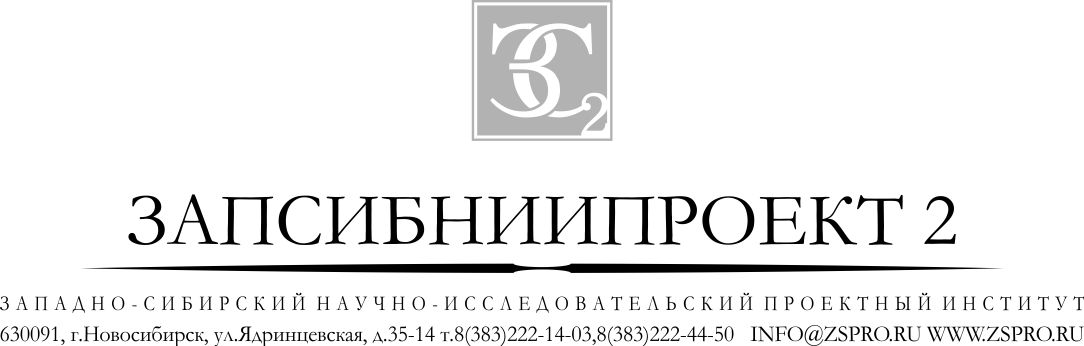 ПРОЕКТ ПЛАНИРОВКИ И ПРОЕКТ МЕЖЕВАНИЯ ТЕРРИТОРИИ ПО ОБУСТРОЙСТВУ МИКРОРАЙОНА ИНДИВИДУАЛЬНОЙ ЖИЛОЙ ЗАСТРОЙКИ ЮЖНОЙ ЧАСТИ СЕЛА И ПЕРЕСЕЧЕНИЕ УЛ. КАЛИНИНА-ЗАСАЙМОЧНАЯ-МИРА (ГАЗОСНАБЖЕНИЕ, ВОДОСНАБЖЕНИЕ) С ПРЕДВАРИТЕЛЬНЫМ ВЫПОЛНЕНИЕМ ОРТОФОТОПЛАНОВ И ТОПОГРАФИЧЕСКОЙ ОСНОВЫ ПРОЕКТИРУЕМЫХ УЧАСТКОВ СЕЛА АЛЕКСАНДРОВСКОЕ АЛЕКСАНДРОВСКОГО РАЙОНА ТОМСКОЙ ОБЛАСТИТом IОСНОВНАЯ ЧАСТЬГенеральный директор                        Долнаков П.А.Начальник проектного отдела            Щетникова Н.А.Новосибирск – 2017г.Состав авторского коллективаСОСТАВ ПРОЕКТНЫХ МАТЕРИАЛОВОГЛАВЛЕНИЕ1 ВВЕДЕНИЕ	41.СВЕДЕНИЯ О ВИДАХ, НАЗНАЧЕНИИ И НАИМЕНОВАНИЯХ ПЛАНИРУЕМЫХ ДЛЯ РАЗМЕЩЕНИЯ ОБЪЕКТОВ МЕСТНОГО ЗНАЧЕНИЯ, ИХ ОСНОВНЫЕ ХАРАКИЕРИСТИКИ И МЕСТОПОЛОЖЕНИЕ	71 ВВЕДЕНИЕПроект планировки и проект межевания территории по обустройству микрорайона индивидуальной жилой застройки южной части села и пересечение ул. Калинина-Засаймочная-Мира (газоснабжение, водоснабжение) с предварительным выполнением ортофотопланов и топографической основы проектируемых участков села Александровское Александровского района Томской (далее - проект планировки и межевания)области выполнен на основании муниципального контракта № 0165300014516000003-0156223-02 от 04.04.2016 г. и технического задания на подготовку проекта планировки и межевания территории.Федеральным законом от 20 марта 2011 г. № 41-ФЗ были внесены изменения в Градостроительный кодекс РФ, в соответствии с которыми для строительства или реконструкции линейных объектов подготовка градостроительного плана  земельного участка (ГПЗУ) не требуется. По новым требованиям разработка проектной документации для строительства или реконструкции таких объектов должна осуществляться на основании проекта планировки и проекта межевания территории.Цель подготовки документации по планировке территории: обеспечение устойчивого развития территории и установление границ земельных участков, предназначенных для строительства и размещения линейных объектов.Для обеспечения поставленной цели необходима ориентация на решение следующих задач: * 	выявление территории, занятой линейным объектом. * 	выявление территории его охранной зоны, устанавливаемой на основании действующего законодательства, *	 выявить объекты, расположенные на прилегающей территории, охранные зоны которых «накладываются» на охранную зону проектируемого линейного объекта, а также иные существующие объекты, для функционирования которых устанавливаются ограничения на использование земельных участков в границах охранной зоны проектируемого объекта; * 	определение в соответствии с нормативными требованиями площадей земельных участков исходя из фактически сложившейся планировочной структуры района проектирования; * 	обеспечение условий эксплуатации объектов, расположенных в районе проектирования в границах формируемых земельных участков; * 	формирование границ земельных участков с учетом обеспечения требований сложившейся системы землепользования на территории муниципального образования; * 	обеспечение прав лиц, являющихся правообладателями земельных, участков, прилегающих к территории проектирования.Результаты работы 1.	 Определение территории занятой линейным объектом и его охранной зоны.2.	 Определение места присоединения проектируемого линейного объекта к существующим и проектируемым объектам. 3.	 Выявление объектов, расположенных на прилегающей территории, охранные зоны которых «накладываются» на охранную зону проектируемого линейного объекта.4.	 Выявлены границы земельных участков, границ зон размещения существующих и проектируемых линейных объектов. 5.	 Выявлены и соблюдены права лиц, являющихся правообладателями земельных, участков, прилегающих к территории проектирования линейного объекта.Проект планировки и межевания территории линейного объекта выполнен в соответствии с действующей законодательно-нормативной и методической документации:1. Градостроительный кодекс Российской Федерации (№ 190-ФЗ от 29.12.2004 г.).2. Земельный кодекс Российской Федерации (№ 136-ФЗ от 25.10.2001 г.)3. Лесной кодекс Российской Федерации (№ 200-ФЗ от 04.12.2006 г.)4. Водный кодекс Российской Федерации (№ 74-ФЗ от 03.06.2006 г.)5. Федеральный закон от 25 июня 2002 г. № 73-ФЗ «Об объектах культурного наследия (памятниках истории и культуры) народов Российской Федерации».6. Федеральный закон от 10 января 2002 г. № 7-ФЗ «Об охране окружающей среды».7. Федеральный закон от 21 февраля 1992 г. № 2395-1 «О недрах».8. Федеральный закон от 20 марта 2011 г. № 41-ФЗ «О внесении изменений в градостроительный кодекс РФ и отдельные законодательные акты РФ в части вопросов территориального планирования».9. СП 42.13330.2011 Свод правил. «Градостроительство. Планировка и застройка городских и сельских поселений».10. Свод правил по проектированию и строительству СП 42-101-2003
"Общие положения по проектированию и строительству газораспределительных систем из металлических и полиэтиленовых труб"11. СП 103-34-96 «Свод правил сооружения магистральных газопроводов. Подготовка строительной полосы» 12. СН 456-73 «Нормы отвода земель для магистральных водоводов и канализационных коллекторов»13. СНиП 11-04-2003 «Инструкция о порядке разработки, согласования, экспертизы и утверждения градостроительной документации».14. СанПиН 2.2.1/2.1.1.1200-03 «Санитарно-защитные зоны и санитарная классификация предприятий, сооружений и иных объектов». Новая редакция.15. Генеральный план МО "Александровское сельское поселение" (решение Совета Александровского сельского поселения Александровского района Томской области от 25.04.2012 г. №378 «Об утверждении Генерального плана и Правил землепользования и застройки муниципального образования «Александровское сельское поселение»»);16. Правила землепользования и застройки МО "Александровское сельское  поселение"(решение Совета Александровского сельского поселения Александровского района Томской области от 25.04.2012 г. №378 «Об утверждении Генерального плана и Правил землепользования и застройки муниципального образования «Александровское сельское поселение»»);17. Технические условия для подключения проектируемого объекта "Обустройство микрорайона индивидуальной жилой застройки ул. Калинина-Засаймочная-Мира. Водоснабжение" к существующей системе тепловодоснабжения, выданные Ресурсоснабжающей организацией МУП "Жилсервис" Александровского сельского поселения.18. Технические условия для подключения (технологического присоединения) распределительного газопровода к сети газораспределения.1.СВЕДЕНИЯ О ВИДАХ, НАЗНАЧЕНИИ И НАИМЕНОВАНИЯХ ПЛАНИРУЕМЫХ ДЛЯ РАЗМЕЩЕНИЯ ОБЪЕКТОВ МЕСТНОГО ЗНАЧЕНИЯ, ИХ ОСНОВНЫЕ ХАРАКИЕРИСТИКИ И МЕСТОПОЛОЖЕНИЕПроектом предусматривается прокладка сетей водоснабжения и газоснабжения на двух участках с. Александровское.При выборе направления трассы трубопроводов основополагающими являлись следующие факторы:1. 	Выбор кратчайшего пути, что обуславливает минимальную протяженность сети.2. 	Минимальное количество пересечений дорог с усовершенствованным покрытием.3. 	Минимальное количество пересечений с подземными инженерными коммуникациями.4. 	Соблюдение нормативных расстояний от наружных газопроводов до зданий, сооружений и инженерных сетей.Категории земель на которых располагается линейный объект:-земли населённых пунктов.Территориально участки проекта планировки располагаются:Участок №1 в северной части села, ограничен поймой реки Анвар- ул. Октябрьская –ул. Коммунистическая. Техногенные нагрузки на территории проведения работ представлены жилой застройкой, автомобильными дорогами и коридорами коммуникаций. По территории проложена водопроводная сеть совместно с теплопроводом надземно. Установлены опоры ЛЭП и столбы освещения. На территории находится газовая котельная №6. Газ к ней подводится газопроводом высокого давления проложенным подземно. Часть жилой застройки обеспечена газоснабжением от существующей ГРП, расположенной на ул. Заводская.Участок №2 расположен в центральной части села, микрорайон жилой застройки ул. Калинина- ул. Засаймочная- ул. Мира.  По территории проходит ручей поперек ул. Мира. В настоящее время по территории проложена водопроводная сеть совместно с теплопроводом надземно. Установлены опоры ЛЭП и столбы освещения. Проложен газопровод высокого давления подземно и часть жилой застройки подключена к сетям газоснабжения низкого давления. Газоснабжение участок №1Предусматривается строительство газопровода высокого давления II категории Р до 0,6МПа с точкой подключения к газопроводу высокого давления DN 110, проложенному для газоснабжения котельной №6 МУП «Жилкомсервис» с. Александровское. Проектируемый объект предназначен для подачи газа к устанавливаемым ГРП.  Распределительная сеть природного газа низкого давления запроектирована с подключением к ГРП, которые предназначены для понижения с высокого (0,6 МПа) до низкого давления (0,003 МПа). Максимальный расход газа на данном участке 1600 м3/час.Согласно технических условий - давление природного газа в точке подключения составляет:Максимальное - 0.6 МПа;Минимальное - 0,4 МПа.Максимальный расход газа на данном участке 700 м3/час.Газоснабжение участок №2Планируемый газопровод высокого давления II категории Р до 0,6МПа планируется подключать к газопроводу высокого давления DN 57, проложенному для газоснабжения котельной №3 с. Александровское. Проектируемый объект предназначен для подачи газа к устанавливаемым ГРП. Распределительная сеть природного газа низкого давления запроектирована с подключением к ГРП, которые предназначены для понижения с высокого (0,6 МПа) до низкого давления (0,003 МПа). Максимальный расход газа на данном участке 1600 м3/час.Согласно технических условий - давление природного газа в точке подключения составляет:Максимальное - 0.6 МПа;Минимальное - 0,4 МПа.Максимальный расход газа на данном участке 1600 м3/час.На обоих участках способ прокладки принят подземный (основной). В соответствии с требованиями СНиП 42-01-2002 глубина прокладки газопровода должна быть не менее 0,8м до верха трубы. Подземный газопровод выполнен из труб электросварных прямошовных по ГОСТ 10704-91 с "весьма усиленной" изоляцией из экструдированного полиэтилена в соответствии с ГОСТ 9.602-2005.Для аварийно-восстановительных работ на газопроводе проектом предусмотрена подземная установка кранов шаровых.Газопровод прокладывается :-открытым способом, через грунтовые дороги;-закрытым способом в полиэтиленовых футлярах через дороги с твердым покрытием;Согласно СП 42-10-96 трасса газопровода на территории населенного пункта должна обозначаться в местах поворотов и через каждые 200 м на прямолинейных участках с помощью привязки к зданиям, каменным оградам и т.д. Расстояние от газопровода до места привязки определяется рабочим проектом.Для предотвращения повреждения в период эксплуатации полиэтиленового газопровода при производстве земляных работ предусмотрена укладка сигнальной ленты, предупреждающей о прохождении на данном участке полиэтиленового газопровода, которая укладывается вдоль трассы газопровода из полиэтиленовых труб. Сигнальная лента должна быть шириной не менее 0.2 м с несмываемой надписью «Огнеопасно! Газ» на расстоянии менее 0,2м от верхней образующей газопровода. На участках пересечений полиэтиленового газопровода с подземными коммуникациями лента должна быть уложена вдоль газопровода дважды на расстояние не менее 0.2 м между собой и на 2.0 м в обе стороны от пересекаемого сооружения.Надземные участки газопровода и конструкции опор окрасить двумя слоями масляной краски по ГОСТ 8292-85 по двум слоям грунтовки ГФ-021 по ГОСТ 25129-82 (для наружных работ).По принципу построения сеть газораспределения является тупиковой.В административном положении трасса газопровода проложена в с. Александровское Александровском районе Томской области по улицам: Таблица 1.1Водоснабжение участок №1Согласно выданным техническим условиям подключение планируемого магистрального водопровода ориентировочно предлагается от станции обезжелезивания на ул. Партизанская,89.В дальнейшем предлагается подключение сети к альтернативному источнику водоснабжения с забором воду от станции обезжелезивания по ул.Пушкина, запроектирован ж/б колодец с запорной арматурой.Водопровод прокладывается методом горизонтально-направленного бурения с использованием полиэтиленовой напорной трубы марки ПХЭ 100. Глубина прокладки сетей водопровода на мете 4-х метров.Станция обезжелезивания воды и вспомогательное оборудование устарелое, износ составляет 75%.  Кроме того, дебит скважин СТ-282, ТМ-725, введенных в эксплуатацию в 1990 году, упал на 35-40%. Необходима реконструкция станции, либо строительство новой скважины со станцией обезжелезивания. Переходы автодорог и водной преграды осуществляются в стальных футлярах.Водопровод пересекает планируемый газопровод высоко давления.(табл. 1.3) Расстояние в свету при пересечение не менее 0,2м.При параллельном следовании с линией ВЛ проектом выполнены требования ПУЭ.Земляные работы в местах пересечения с подземными коммуникациями выполнять вручную на расстоянии 2,0 м до и после пересечения без применения ударных механизмов.В административном положении трасса водопровода проложена вс. Александровское Александровском районе Томской области  по улицам: ул.Партизанская - 412,7м;ул.Кирова – 47,6м;ул.Коммунистическая – 645,7м;Проезд между ул.Коммунистическая и ул.Прохладная 135,1м;ул.Прохладная 147,8м + 155,3м;Проезд между ул.Прохладная и ул.Слободская 105,4м;ул.Слободская 547,2м.Общая протяженность сетей: 2205,8мВодоснабжение участок №2В соответствии с выданными техническими условиями подключение проектируемого водопровода следует предусмотреть в двух точках.Водопровод ул. Калинина –ул. Засаймочная – ул. Мира  диаметром 160мм подключить от станции обезжелезивания по ул.Фонтанная, в районе телецентра, строение №3. Подключение выполнить в существующий магистральный водопровод диаметром 160мм в ж/б колодце ВК. Ж/б колодец ВК расположен на перекрестке ул. Мира- ул. Дружбы Народов. Выполнить дополнительную установку ж/б колодца диаметром 1500 мм на ул. Мира, в районе дома №56, с установкой запорной арматуры диаметром 160мм для возможности переключения водопроводов на альтернативный источник подачи воды- станция обезжелезивания по ул.Советская,46.Проектируемый водопровод диаметром 110мм по ул. Калинина - ул. Засаймочная – ул. Мира планируется подключить от станции обезжелезивания по ул. Советская, 46. Подключение осуществить в существующий магистральный водопровод диаметром 110мм в ж/б колодец № 29. Колодец расположен на перекрестке ул. Советская- ул. Засаймочная. Выполнить дополнительную установку ж/б колодца диаметром 1500 мм на ул. Засаймочная , в районе дома № 5, с установкой запорной арматуры диаметром 100мм для возможности переключения водопроводов на альтернативный источник подачи воды- станция обезжелезивания по ул. Фонтанная, в районе телецентра, строение №3.Для возможности переключения водопроводов на альтернативные источники и для возможности отключения линий при авариях устанавливаются ж/б колодцы диаметром 1500мм с монтажом дополнительной запорной арматурой.После врезки водопровод прокладывается методом горизонтально-направленного бурения с использованием полиэтиленовой напорной трубы марки ПЭ 100. Глубина прокладки сетей водопровода не менее 3-х метров.Переходы автодорог и водной преграды осуществляются в стальных футлярах.Водопровод пересекает планируемый газопровод высокого давления.(табл.1.4) Расстояние в свету при пересечении не менее 0,2м.При параллельном следовании с линией ВЛ проектом выполнены требования ПУЭ.Земляные работы в местах пересечения с подземными коммуникациями выполнять вручную на расстоянии 2,0 м до и после пересечения без применения ударных механизмов.В административном положении трасса водопровода проложена в с. Александровское Александровском районе Томской области  по улицам: по ул. Ленина - 112,6 м;по ул.Калинина - 1121м;по ул. Мира – 936,8м;по ул. Школьный – 116,8м;ул.Некрасова – 244,6м;ул. Засаймочная - 956,3м;ул.Молодежная - 266,2м;ул.Брусничная- -263,80м + 248,62м;ул. Оруджева – 481,63м;ул.Чапаева – 248,9м;отвод от ул. Чапаева до ул.Калинина 5г и ближайших домов – 111,46м;ул.Пушкина - 235,6м;ул.Крылова – 368,2м;пролет от ул. Чапаева до ул. Крылова - 168,2 м;пролет от ул. Оруджева до ул. Калинина - 354,6 м+119,2 м;пролет от пер. Школьный до ул. Засаймочная - 283,3 м;пролет от ул. Засаймочная до ул. Калинина - 121 м.Общая протяженность сетей: 6879,46м Пересечения и переустройстваРасстояние в свету по вертикали при пересечении газопроводов с планируемым водопроводом и существующим газопроводом не менее 0,2 м. В местах пересечения газопроводов с подземными коммуникационными коллекторами и каналами различного назначения, теплотрассами бесканальной прокладки прокладывается в футляре. При пересечении с тепловыми сетями следует предусматривать прокладку газопроводов в стальных футлярах.Все работы по строительству газопровода на пересечении с инженерными коммуникациями (для надземного газопровода – установка опор) производить только на основании письменных разрешений организаций, эксплуатирующих данные коммуникации, под непосредственным надзором представителей организаций.До начала производства работ необходимо уточнить местоположение всех подземных коммуникаций с помощью трассоискателя и шурфовки.Земляные работы в местах пересечения с подземными коммуникациями выполнять вручную на расстоянии 2,0 м до и после пересечения без применения ударных механизмов.При параллельном следовании с линией ВЛ проектом выполнены требования ПУЭ.Все пересечения проектируемого газопровода участка №1 с инженерными коммуникациями приведены в таблице 1.2.Таблица 1.2Все пересечения проектируемого водопровода участка №1 с инженерными коммуникациями приведены в таблице 1.3.Таблица 1.3.Все пересечения проектируемого водопровода участка №2 с инженерными коммуникациями приведены в таблице 1.4Таблица 1.4Все пересечения проектируемого газопровода участка №2 с инженерными коммуникациями приведены в таблице 1.5.Таблица 1.5.Временный отвод под строительство газопровода участок №1– 37807,83м2;Временный отвод под строительство газопровода участок №2: 18771,6м2;Временный отвод под строительство водопровода участок №1: 8220м2Временный отвод под строительство водопровода участок №2:54267м2При анализе проектируемой территории учтены особенности фактического использования земельных участков. Каталог координат формируемых земельных участков представлен в таблицах ниже.Участок № 1Каталог координат постоянного отвода (участок № 1.Газопровод)Таблица 1.6Каталог координат временного отвода (участок № 1.Газопровод)Таблица 1.7Каталог координат постоянного отвода (участок № 1.Водопровод)Таблица 1.8Каталог координат временного отвода (участок № 1.Водопровод)Таблица 1.9Участок № 2Каталог координат постоянного отвода (участок № 2.Газопровод)Таблица 1.10Каталог координат временного отвода (участок № 2.Газопровод)Таблица 1.11Каталог координат постоянного отвода (участок № 2.Водопровод)Таблица 1.12Каталог координат временного отвода (участок № 2.Водопровод)Таблица 1.13Земельные участки, попадающие в зону временного отвода под строительство газопровода(участок №1, участок № 2) представлены в таблице 1.14Таблица 1.14Земельные участки, попадающие в зону временного отвода под строительство водопровода (участок№1, участок№2), представлены в таблице 1.15Таблица 1.15Земельные участки, попадающие в зону постоянного отвода под строительство водопровода(участок№1 и участок№2), представлены в таблице1.16Таблица 1.16В результате подготовки проекта планировки и межевания территории были установлены границы застроенных и незастроенных земельных участков, зон с особыми условиями использования территорий, определены кадастровые кварталы, Разработаны чертежи проекта планировки и межевания территории М 1:1000 на основе топографической съемки территории.№ п/пДолжностьФИОПодпись12341.Генеральный директорП.А.Долнаков2.Начальник отдела территориального планирования и градостроительного проектированияН.А.Щетникова3Зам. начальника отдела территориального планирования и градостроительного проектированияА.А.Шабурова4.Начальник отдела ГИС (геоинформационных систем)А.А.Ваганов5.Инженер II категорииА. А. Маколкина6.Инженер кадастраЗ.В. Николаева7АрхитекторИ. А. Бекренёва№НаименованиеНаименованиеМасштабМасштабМаркаТекстовые материалыТекстовые материалыТекстовые материалыТекстовые материалыТекстовые материалыТекстовые материалы1Основная часть. Том I. Основная часть. Том I. 2Материалы по обоснованию. Том II.Материалы по обоснованию. Том II.Графические материалыГрафические материалыГрафические материалыГрафические материалыГрафические материалыГрафические материалыУтверждаемая частьУтверждаемая частьУтверждаемая частьУтверждаемая частьУтверждаемая частьУтверждаемая часть1Чертеж планировки территории линейного объекта (участок № 1.Газопровод)М 1:1000М 1:1000ПП -1.1ПП -1.12Чертеж планировки территории линейного объекта (участок № 2.Газопровод)М 1:1000М 1:1000ПП -1.2ПП -1.23Чертеж планировки территории линейного объекта (участок № 1.Водопровод)М 1:1000М 1:1000ПП -1.3ПП -1.34Чертеж планировки территории линейного объекта (участок № 2.Водопровод)М 1:1000М 1:1000ПП -1.4ПП -1.45План красных линий (участок № 1)М 1:1000М 1:1000ПП – 2.1ПП – 2.16План красных линий (участок № 2.)М 1:1000М 1:1000ПП – 2.2ПП – 2.27Чертеж межевания (участок № 1.Газопровод)М 1:1000М 1:1000ПП - 3.1ПП - 3.18Чертеж межевания (участок № 2.Газопровод)М 1:1000М 1:1000ПП - 3.2ПП - 3.29Чертеж межевания (участок № 1.Водопровод)М 1:1000М 1:1000ПП – 4.1ПП – 4.110Чертеж межевания (участок № 2.Водопровод)М 1:1000М 1:1000ПП – 4.2ПП – 4.2Материалы по обоснованиюМатериалы по обоснованиюМатериалы по обоснованиюМатериалы по обоснованиюМатериалы по обоснованиюМатериалы по обоснованию11Схема расположения элементов планировочной структуры Схема расположения элементов планировочной структуры М 1:2500М 1:2500ПП -512Схема современного использования территории в период подготовки проекта планировки (опорный план, участок № 1)Схема современного использования территории в период подготовки проекта планировки (опорный план, участок № 1)М 1:1000М 1:1000ПП -6.113Схема современного использования территории в период подготовки проекта планировки (опорный план, участок № 2)Схема современного использования территории в период подготовки проекта планировки (опорный план, участок № 2)М 1:1000М 1:1000ПП -6.214Схема границ зон с особыми условиями использования территории (участок № 1)Схема границ зон с особыми условиями использования территории (участок № 1)М 1:1000М 1:1000ПП -7.115Схема границ зон с особыми условиями использования территории(участок № 2)Схема границ зон с особыми условиями использования территории(участок № 2)М 1:1000М 1:1000ПП -7.2№ п/пУлицаГазопровод  высокого давления, мГазопровод низкого давления, мУчасток №1Участок №1Участок №1Участок №11Ул. Заводская2156412Проулки между ул. Заводская и ул. Чехова9092,63Ул. Чехова1226394Ул. Сибирская547,211655Пер. Южный1416Ул. Кирова374,87Ул. Коммунистическая1278 (275 м надземный)8Территория между ул. Прохладная и ул. Коммунистическая357,59Ул. Октябрьская1566,710Мкр. А.Ермакова31211Ул. Прохладная711,412Ул. Слабодская120213Ул. Партизанская331,4Итого1241,78455Участок №2Участок №2Участок №2Участок №214Ул. Брусничная120,5134,515Ул. Калинина92,5989,216Ул. Мира396,8910,317Ул. Засаймочная887,818Пер. Школьный121,119Ул. Некрасова383,620Ул. Брусничная- ГРП115,4Итого609,83541,9№п/пНаименование пересекаемого линейного объектаПривязка точки пересечения к характерной точкиРасстояние в свету по вертикали между пересекающимися линейными объектамиСведения о необходимых мероприятиях по защите пересекаемого линейного объектаГазопровод высокого давления.Газопровод высокого давления.Газопровод высокого давления.Газопровод высокого давления.Газопровод высокого давления.1Газопровод н.д. проект.Т.4+1,1м.0,2мНе требуется2Газопровод н.д. проект.Т.8+17,5м.0,2мНе требуется3Газопровод н.д. проект.Т.9+8,6м.0,2мНе требуется4Газопровод н.д. проект.Т.12+80,6м.0,2мНе требуется5Газопровод н.д. проект.Т.13+10,5 м.0,2мНе требуется6Трасса теплопровод, водопроводТ5+1,720,2мНе требуется7Трасса теплопровод, водопроводТ7+3,30,2мНе требуется8Трасса теплопровод, водопроводТ7+87,70,2мНе требуется9Трасса теплопровод, водопроводТ10+57,70,2мНе требуется10Трасса теплопровод, водопроводТ10+80,60,2мНе требуется11Трасса теплопровод, водопроводТ11+2,80,2мНе требуется12Трасса теплопровод, водопроводТ14+13,70,2мНе требуется13Трасса теплопровод, водопроводТ19+260,2мНе требуетсяГазопровод низкого давления.Газопровод низкого давления.Газопровод низкого давления.Газопровод низкого давления.Газопровод низкого давления.14Газопровод в.д. проект.Т.26+16,3 м.0,2мНе требуется15Трасса теплопровод, водопроводТ.27+1,10м0,2мНе требуется16Трасса теплопровод, водопроводТ.28+35м.0,2мНе требуется17Трасса теплопровод, водопроводТ.29+20,5м.0,2мНе требуется18Трасса теплопровод,  водопроводТ.31+0,8м0,2мНе требуется19Трасса теплопровод, водопроводТ.31+48,4м.0,2мНе требуется20Трасса теплопровод, водопроводТ.32+16,5м.0,2мНе требуется21Трасса теплопровод, водопроводТ.33+9м.0,2мНе требуется22Трасса теплопровод, водопроводТ.39+9,8м.0,2мНе требуется23Трасса теплопровод, водопроводТ.39+10,4м.0,2мНе требуется24Трасса теплопровод, водопроводТ.40+30,5м.0,2мНе требуется25Трасса теплопровод, водопроводТ.40+65,8м.0,2мНе требуется26Трасса теплопровод, водопроводТ.41+7,3м.0,2мНе требуется27Трасса теплопровод, водопроводТ.41+20,6м.0,2мНе требуется28Трасса теплопровод, водопроводТ.41+43,4м.0,2мНе требуется29Газопровод в.д. проект.Т.45+1м.0,2мНе требуется30Трасса теплопровод, водопроводТ.47+0,7 м.0,2мНе требуется31Трасса теплопровод, водопроводТ.48+14,5м.0,2мНе требуется32Газопровод в.д. проектТ.52+22м.0,2мНе требуется33Трасса теплопровод, водопроводТ.53+77,5м..0,2мНе требуется34Трасса теплопровод, водопроводТ.57+3,5м.0,2мНе требуется35Трасса теплопровод, водопроводТ.64+35м.0,2мНе требуется36Трасса теплопровод, водопровод.Т.64+85,3м.0,2мНе требуется37Трасса теплопровод, водопроводТ.64+85,3 м.0,2мНе требуется38Трасса теплопровод, водопроводТ.68+79,3м.0,2мНе требуется39Газопровод в.д. проектТ.75+1,73м.0,2мНе требуется40Трасса теплопровод, водопроводТ.94+6м..0,2мНе требуется41Газопровод в.д. проектТ.94+43,6м.0,2мНе требуется42Трасса теплопровод, водопроводТ.80+4,4м.0,2мНе требуется43Трасса теплопровод, водопроводТ.52+22м.0,2мНе требуется44Трасса теплопровод, водопроводТ.81+2,5м..0,2мНе требуется45Трасса теплопровод, водопроводТ.87+18м.0,2мНе требуется46Трасса теплопровод, водопроводТ.91+155м.0,2мНе требуется47Трасса теплопровод, водопровод.Т.111+0,83м.0,2мНе требуется48Трасса теплопровод, водопроводТ.112+3 м.0,2мНе требуется49Трасса теплопровод, водопроводТ.112+25м.0,2мНе требуется50Трасса теплопровод, водопроводТ.113+15м.0,2мНе требуется51Трасса теплопровод, водопроводТ.113+57,3м..0,2мНе требуется52Трасса теплопровод, водопроводТ.114+50м.0,2мНе требуется53Трасса теплопровод, водопровод.Т.121+15,8м.0,2мНе требуется54Трасса теплопровод, водопроводТ.121+56,7 м.0,2мНе требуется55Трасса теплопровод, водопроводТ.123+34,2м.0,2мНе требуется56Трасса теплопровод, водопроводТ.132+10м.0,2мНе требуется57Трасса теплопровод, водопроводТ.133+32м..0,2мНе требуется58Трасса теплопровод, водопроводТ.135+8м.0,2мНе требуется59Трасса теплопровод, водопроводТ.151+36,2м.0,2мНе требуется60Трасса теплопровод, водопровод.Т.151+50,8м.0,2мНе требуется61Трасса теплопровод, водопроводТ.175+20,2 м.0,2мНе требуется62Трасса теплопровод, водопроводТ.175+35м.0,2мНе требуется63Трасса теплопровод, водопроводТ.174+12м.0,2мНе требуется64Трасса теплопровод, водопроводТ.178+3,5м..0,2мНе требуется65Трасса теплопровод, водопроводТ.189+3,6м.0,2мНе требуется66Газопровод в.д. проектТ.197+2,6м.0,2мНе требуется67Газопровод в.д. проектТ.163+10,21м.0,2мНе требуется№п/пНаименование пересекаемого линейного объектаПривязка точки пересечения к характерной точкиРасстояние в свету по вертикали между пересекающимися линейными объектамиСведения о необходимых мероприятиях по защите пересекаемого линейного объекта1Трасса теплопровод, водопроводТ.2+20,10м.0,2мНе требуется2Газопровод н.д. проект.Т.4+13,0м.0,2мНе требуется3Газопровод н.д. проект.Т.6.0,2мНе требуется4Трасса теплопровод, водопроводТ.8+0,6м.0,2мНе требуется5Трасса теплопровод, водопроводТ.10+33,0 м.0,2мНе требуется6Трасса теплопровод, водопроводТ.13+7,0 м.0,2мНе требуется7Трасса теплопровод, водопроводТ.18+5,5 м.0,2мНе требуется8Трасса теплопровод, водопроводТ.19+5,2 м.0,2мНе требуется9Трасса теплопровод, водопроводТ.19+258,6м0,2мНе требуется10Трасса теплопровод, водопроводТ.20+2,9м0,2мНе требуется11Газопровод н.д. проект.Т.20+11,9м.0,2мНе требуется12Газопровод в.д.проект.Т.24+60,0м.0,2мНе требуется13Трасса теплопровод, водопроводТ.24+113,3м.0,2мНе требуется№п/пНаименование пересекаемого линейного объектаПривязка точки пересечения к характерной точкиРасстояние в свету по вертикали между пересекающимися линейными объектамиСведения о необходимых мероприятиях по защите пересекаемого линейного объекта1Газопровод в.д.Т.2+9,0м.0,2мфутляр2Газопровод в.д.Т.4+5,10м.0,2мфутляр3Газопровод в.д.Т.5+1,70м.0,2мфутляр4Газопровод в.д.Т.6+60м.0,2мфутляр5Газопровод в.д.Т.6+87 м.0,2мфутляр6Газопровод в.д.Т.37+33 м.0,2мфутляр7Газопровод в.д.Т.39+17,7 м.0,2мфутляр8Газопровод в.д.Т.35+1,3 м.0,2мфутляр9Газопровод в.д.Т.46+6,0м0,2мфутляр10Газопровод н.д. проект.Т.4+6,2м0,2мфутляр11Газопровод в.д. проект.Т.60+15м.0,2мфутляр12Газопровод в.д. проект.Т.80+101,3м.0,2мфутляр13Газопровод н.д. проект.Т.80+102,3м.0,2мфутляр14Газопровод н.д. проект.Т.81+2,6м.0,2мфутляр15Газопровод н.д. проект.Т.83+71м.0,2мфутляр16Газопровод н.д. проект.Т.85+1,3м.0,2мфутляр17Газопровод н.д. проект.Т.85+31м.0,2мфутляр18Газопровод н.д. проект.Т.86+21,8м.0,2мфутляр№п/пНаименование пересекаемого линейного объектаПривязка точки пересечения к характерной точкиРасстояние в свету по вертикали между пересекающимися линейными объектамиСведения о необходимых мероприятиях по защите пересекаемого линейного объектаГазопровод высокого давления.Газопровод высокого давления.Газопровод высокого давления.Газопровод высокого давления.Газопровод высокого давления.1Водопровод проект.Т.2+2,7м.0,2мНе требуется2Газопровод н.д. проект.Т.2+13,6м.0,2мНе требуется3Водопровод проект.Т.3+13,4 м.0,2мНе требуется4Водопровод проект.Т.4+4,8м.0,2мНе требуется5Газопровод н.д. проект.Т.4+8,5 м.0,2мНе требуется6Водопровод проект.Т.6+2,5м.0,2мНе требуется7Газопровод в.д.Т.11+13,8 м.0,2мНе требуетсяГазопровод низкого давления.Газопровод низкого давления.Газопровод низкого давления.Газопровод низкого давления.Газопровод низкого давления.8Водопровод проект.Т.12+104,5 м.0,2мНе требуется9Газопровод в.д. проект.Т.15+12,9м0,2мНе требуется10Водопровод проект.Т.15+14,25м0,2мНе требуется11Водопровод проект.Т.31+9,2м.0,2мНе требуется12Водопровод проект.Т.44+8,9м.0,2мНе требуется13Водопровод проект.Т.62+9,5м.0,2мНе требуется14Водопровод проект.Т.81+12,3м.0,2мНе требуется15Водопровод проект.Т.76+11,5м.0,2мНе требуется16Водопровод проект.Т.82+1,5м.0,2мНе требуется17Водопровод проект.Т.77+114,5м.0,2мНе требуется18Водопровод проект.Т.90+4,6м.0,2мНе требуется19Водопровод проект.Т.83+5м.0,2мНе требуется№ п/пХ, мY, м5787172.3212258621.5106787174.8862258619.9587787176.4382258622.5368787173.8732258624.0895787172.3212258621.5106787174.8862258619.9587787176.4382258622.5368787173.8732258624.089№ п/пХ, мY, м1787825.8152258266.6762787828.9742258264.2463787820.9692258253.8244787817.8102258256.2545787891.9112258182.3016787895.2862258180.1687787877.3722258151.6438787873.9972258153.7769787088.5672258875.86410787165.0712258827.18311787238.6732258778.44812787233.8942258770.82013787263.7022258750.98914787267.4152258746.72315787526.5072258579.99816787524.3472258576.62317787267.0102258742.21418787255.5082258714.94419787251.5932258701.61920787255.8182258685.98621787260.7192258673.43122787267.9552258643.69123787267.8742258622.96824787266.9692258618.20325787264.4992258612.22226787249.0282258583.61627787263.3512258575.04328787368.4892258512.63329787431.9122258475.87230787458.8182258460.67131787456.8472258457.18832787429.9142258472.38933787366.4642258509.17734787261.2992258571.61435787176.6952258622.19936787175.0212258619.45837787171.8752258621.30838787160.9942258604.44639787141.4732258571.89840787323.0482258453.93541787381.2062258397.07342787433.5592258370.28943787438.2172258327.19744787424.1902258264.08445787409.7992258209.24746787421.7472258206.14247787423.1642258205.71048787422.5972258203.34849787422.1252258201.40450787421.1392258201.64751787407.6932258154.01952787415.7662258146.71553787417.4002258145.19054787445.4802258118.77055787481.0792258086.39756787484.9002258082.60457787484.9132258082.60458787512.8452258054.69959787533.6082258036.20460787545.1772258024.79761787563.3482258010.12262787560.8372258007.01763787542.5042258021.80064787530.8812258033.28865787510.0912258051.78366787483.5902258078.25767787478.7982258072.62768787537.5092258020.69369787634.5342257952.84270787685.8072258028.82071787693.6502258023.70372787736.3782258085.46673787741.6562258095.37574787776.5402258147.51275787753.3742258162.07876787693.2182258072.15577787689.8972258074.36978787752.2132258167.53279787778.7542258150.83380787793.4152258172.74381787767.2122258186.29782787670.6462258232.81883787654.1362258194.31684787648.6822258183.35485787625.1922258144.62386787593.9932258080.36387787590.4022258082.11888787621.6822258146.54089787631.5102258162.74090787625.7992258166.70991787595.4382258107.25592787591.8742258109.06493787624.3142258172.59594787633.5752258166.16995787645.1722258185.29896787650.4912258195.99097787687.5752258282.48598787700.9942258314.81799787624.9622258359.003100787590.5912258378.834101787529.6662258414.191102787506.7162258427.502103787488.0452258438.005104787490.0162258441.488105787508.6872258430.985106787531.6642258417.647107787592.5892258382.290108787626.9602258362.459109787665.1792258340.251110787668.5542258345.935111787605.9272258382.074112787483.8742258453.638113787485.1832258455.838114787488.2342258454.002115787488.4772258454.421116787604.7662258386.300117787625.5162258374.231118787673.3462258346.326119787668.6212258338.253120787702.5332258318.543121787715.1152258348.540122787718.8142258347.001123787691.2742258280.919124787672.2122258236.477125787768.9942258189.888126787797.2362258175.281127787801.7042258172.959128787860.1052258128.949129787870.9192258122.321130787900.4702258170.948131787901.2802258170.462132787905.1412258176.645133787905.9382258176.159134787936.4482258230.226135787944.9932258244.806136787947.9232258251.165137787913.3762258263.895138787904.9932258270.915139787901.0642258280.028140787891.2772258319.299141787861.6712258355.776142787856.5282258359.664143787851.7622258352.712144787579.6702258540.632145787546.5542258563.312146787548.8222258566.606147787581.9382258543.926148787850.7362258358.274149787853.3422258362.081150787852.2482258362.904151787798.1812258400.772152787729.4122258448.832153787662.4792258494.556154787587.3382258545.829155787551.1442258569.981156787553.3582258573.302157787589.5792258549.150158787664.7472258497.850159787731.6802258452.126160787800.4762258404.039161787854.5972258366.144162787864.4792258358.665163787894.9492258321.135164787904.8712258281.324165787908.2872258273.372166787915.4012258267.405167787953.2552258253.379168787949.5432258245.076169788028.6662258218.117170788203.8422258142.665171788254.8452258121.700172788253.3332258118.001173788202.3032258138.966174788027.2352258214.391175787947.6932258241.485176787939.9042258228.228177787907.3692258170.570178787906.4372258171.164179787887.6322258141.059180787866.0052258103.961181787864.9922258104.555182787857.3782258091.662183787809.8312258012.633184787803.0412258004.142185787778.3902257972.727186787775.2312257975.184187787799.9092258006.626188787806.5372258014.928189787853.9492258093.714190787860.0382258104.001191787855.7582258106.472192787800.3142258014.253193787772.9222257976.669194787717.7342257899.868195787709.3242257890.661196787681.2172257861.946197787678.3552257864.754198787706.4082257893.415199787714.6292257902.406200787769.6822257979.018201787786.3952258001.941202787705.4902258032.559203787697.6332258020.882204787698.3622258020.328205787685.0912257999.957206787666.5832257973.969207787657.6322257962.386208787641.6482257940.071209787632.1712257925.423210787611.5842257897.289211787608.3442257899.665212787628.8772257927.691213787638.3542257942.312214787654.4192257964.762215787663.3702257976.345216787681.7972258002.198217787691.7062258017.453218787687.0222258020.612219787686.3872258019.640220787641.8782257954.529221787611.3952257911.883222787608.1282257914.205223787633.0222257949.021224787535.0252258017.534225787512.6832258037.298226787511.9672258036.474227787510.6582258034.962228787501.4912258042.941229787483.8602258058.938230787471.7372258070.211231787473.2632258072.168232787406.5732258131.163233787402.0502258135.389234787400.0522258128.787235787398.1352258129.368236787391.0612258102.030237787390.0222258091.487238787390.8592258075.638239787394.8682258047.463240787405.6682257979.261241787416.5632257952.099242787435.4362257925.612243787466.6212257895.156244787526.1422257841.089245787540.5472257829.411246787564.1852257822.904247787578.8192257862.473248787582.5722257861.096249787567.3042257819.799250787547.7422257785.509251787523.9012257759.333252787481.5522257759.643253787481.5792257763.639254787522.1462257763.356255787544.4752257787.885256787562.4032257819.246257787538.6842257825.766258787523.5232257838.065259787463.8672257892.240260787432.3852257922.993261787413.0262257950.155262787401.7802257978.181263787390.8992258046.869264787386.8632258075.260265787386.1202258089.462266787363.2242258089.178267787345.8632258097.170268787333.6592258110.225269787295.4812258151.049270787246.8542258200.445271787249.7162258203.253272787298.3702258153.830273787335.1982258114.423274787337.6012258116.678275787252.2002258205.589276787255.0892258208.370277787343.2712258116.543278787337.9392258111.494279787348.2392258100.464280787364.0882258093.201281787386.2152258093.458282787387.1192258102.732283787394.6122258132.203284787396.0292258131.784285787416.7522258203.307286787404.9122258206.399287787420.3022258265.029288787434.1672258327.413289787429.8062258367.710290787378.9382258393.752291787320.8342258449.777292787138.5032258569.049293787116.1202258532.883294787112.6642258526.079295787121.6012258520.274296787153.4612258500.240297787188.7912258476.412298787230.5602258450.506299787228.4542258447.104300787186.6312258473.064301787151.2742258496.892302787119.4412258516.899303787107.4802258524.675304787112.6372258534.854305787158.0782258608.253306787169.6212258626.235307787040.5612258704.346308787033.7162258702.281309787022.3902258680.087310787022.5792258676.145311786978.8932258581.996312786980.1212258581.388313786928.8352258484.958314786995.9162258447.185315787079.9542258391.875316787168.0682258336.728317787233.1652258301.007318787231.1672258297.483319787165.7872258333.434320787077.7672258388.514321786994.1072258443.567322786926.9182258481.475323786924.0422258476.439324786990.7862258438.599325787031.9612258411.504326787074.5542258383.478327787119.7922258355.007328787163.0192258328.088329787228.0892258292.326330787226.1452258288.857331787160.9272258324.686332787072.3672258380.117333786988.5722258435.264334786908.6932258480.489335786840.3422258516.089336786766.2412258567.915337786757.0342258574.503338786759.4102258577.811339786768.5362258571.182340786842.5562258519.410341786920.6132258478.559342786923.4892258483.567343786913.4722258489.291344786845.5942258524.607345786772.0732258576.029346786762.3662258583.008347786764.6612258586.343348786774.3682258579.296349786847.7402258527.969350786915.4162258492.788351786925.4192258487.050352786974.6672258579.647353786941.1602258596.603354786902.6042258615.449355786859.5122258643.218356786832.8902258663.536357786832.7692258663.617358786835.1992258666.803359786861.8072258646.485360786904.5752258618.932361786941.0792258601.098362786946.3442258612.654363786886.6882258645.311364786843.4342258678.318365786845.8642258681.491366786888.8752258648.686367786951.5282258614.382368786944.6702258599.316369786975.1942258583.872370787018.5292258676.928371787018.3402258680.951372787030.9352258705.629373787035.9032258707.127374787007.6752258723.827375786967.7552258746.129376786923.2322258773.426377786939.7022258797.982378786943.0232258795.755379786928.8752258774.668380786969.7802258749.598381787009.6732258727.269382787038.8732258710.057383787171.7402258629.529384787175.2502258627.626385787178.0182258632.040386787158.6992258644.150387787102.4182258678.642388787050.9832258709.112389787053.0082258712.541390787104.4702258682.071391787160.8052258647.552392787181.8112258634.362393787181.8112258634.376394787199.9822258623.414395787197.9032258619.985396787181.4332258629.921397787178.7472258625.641398787245.5992258585.654399787260.8812258613.950400787263.1082258619.364401787263.8782258623.346402787263.9592258643.232403787256.8852258672.216404787252.0112258684.744405787247.4352258701.673406787251.7282258716.294407787263.7832258744.806408787261.0292258747.965409787169.1082258809.120410787115.6072258844.787411787105.7932258851.334412787089.6332258861.041413787081.1962258859.529414787065.1312258830.922415787067.9792258807.959416787064.0102258807.473417787061.0002258831.732418787078.6312258863.147419787090.4162258865.253420787107.9262258854.709421787117.8212258848.108422787171.3222258812.441423787230.5602258773.034424787233.2192258777.260425787162.8842258823.835№ п/пХ, мY, м1788054.3982258217.1222788057.1522258215.9613788058.3262258218.7154788055.5592258219.8895787221.2052258609.7696787223.7972258608.2847787225.2952258610.8768787222.7032258612.3759786927.0672258485.23210786929.6592258483.69311786931.1842258486.27112786928.6062258487.81013787229.4262258300.61914787231.9782258299.04015787233.5712258301.57816787231.0192258303.17117787110.3292258514.95918787112.9352258513.47419787114.4202258516.06620787111.8142258517.564№ п/пХ, мY, м1787242.1032258431.2182787147.5222258490.1593787113.0562258512.7724787106.5222258501.0275787053.8452258535.6816786978.9472258578.0987786959.1162258539.9748786959.9532258539.5299786931.7652258486.46010787232.5042258302.82011787236.7572258300.14712787234.6782258296.75813787230.4252258299.41814786928.0662258484.04415786763.4472258584.57816786759.1542258587.18417786761.3542258590.62618786765.5262258587.98019786928.3362258488.55320786978.1642258581.39221787055.0332258537.94922787104.3762258505.45523787170.3232258623.36424787190.7892258611.22725787193.5572258615.77726787216.2372258602.16927787222.5822258613.22528787478.9202258464.94129787472.7102258453.54730787481.2012258448.75531787572.1102258396.38832787575.1482258401.58633787607.6152258381.78134787627.3522258369.75335787700.9272258326.40436787718.9502258371.72437787734.6102258364.86638787771.0462258334.80139787803.8112258314.48440787863.3192258281.70641787907.9902258256.50142787945.8852258244.06843787980.6072258232.37744787985.2782258246.10645788026.3312258232.25546788055.2892258220.45647788063.2812258241.40848788067.0072258239.97749788057.5572258215.21850788024.9272258228.50251787987.7892258241.03052787983.2392258227.62553787946.1552258240.27454787906.3702258252.82955787861.3752258278.22356787801.7862258311.02857787768.6972258331.53458787732.5042258361.43759787721.1372258366.40560787703.3442258321.86861787642.3912258357.46862787577.1192258397.00963787574.0272258391.73164787543.2612258409.61865787480.7562258445.62366787480.2432258444.70567787467.3102258452.00868787473.5472258463.42969787224.0672258607.74470787217.6952258596.63471787194.9072258610.29672787192.1662258605.77373787171.8082258617.82974787115.0142258516.26875787149.6822258493.53476787244.2092258434.62077787248.4342258431.94778787246.3552258428.55979787242.1162258431.218№ п/пХ, мY, м1788724.9022257127.62788726.632257127.1283788726.3192257125.9674788724.5912257126.4395788635.372256962.6986788636.5172256962.3477788635.9912256960.6198788634.8432256960.979788596.3142257176.36210788598.0022257175.74111788597.5972257174.62112788595.8962257175.22813788544.1912257088.46414788545.3382257088.11315788544.8122257086.39816788543.6642257086.74917788423.5952257078.33918788419.0462257079.89119788420.9092257085.38620788425.4582257083.83321788423.5952257078.35222788819.5372257619.5423788821.132257618.71724788820.5762257617.6525788818.9832257618.47426788672.362257544.06227788673.5072257543.75128788673.0482257542.0129788671.8872257542.32№ п/пХ, мY, м1788523.7652257801.2212788527.1262257795.3353788526.332257793.4994788528.1662257792.6895788528.9622257794.4986788560.9842257779.5817788559.9582257777.4078788561.7672257776.5439788562.8072257778.7310788600.1752257761.32911788599.2972257759.03412788601.1332257758.26413788602.2542257760.81614788635.3962257745.54715788634.4112257743.45516788636.3682257742.68517788637.342257744.75118788660.4792257733.88319788675.952257727.01220788676.0042257726.98521788675.2892257725.37822788677.1112257724.55523788677.8942257726.28324788697.1322257717.73725788703.6662257714.59226788702.7752257712.72927788704.6382257711.89228788705.5152257713.71429788731.0712257701.41630788730.2882257697.90631788733.2982257696.6532788741.1152257685.02733788758.1652257676.48134788762.9582257684.31135788766.6972257682.75936788770.1262257680.70737788765.3342257672.8938788772.9612257667.30139788778.6182257675.0140788785.0712257670.27141788778.1452257660.84842788791.7942257650.83143788797.1942257658.17544788803.6472257653.43745788798.2472257646.09346788809.5192257637.81747788816.7962257647.72648788823.2492257642.97449788816.1882257633.38950788839.9212257617.90551788828.6492257583.00752788821.2372257557.35753788801.7032257495.47354788787.6222257447.52155788791.8612257446.3256788792.0232257445.91557788792.5362257446.11758788793.2792257445.91559788790.972257438.24760788785.6112257439.77261788769.0872257382.74862788774.1492257381.31763788772.072257373.58264788766.8592257375.06765788764.0512257365.40166788769.5052257363.71367788767.1562257356.07268788761.8242257357.71969788757.3282257342.19470788762.2562257340.66971788760.0152257332.98772788755.0872257334.51373788752.7252257326.38674788757.8552257324.80675788755.62257317.12576788750.4972257318.70477788750.2682257317.94878788748.2292257314.30379788743.5992257296.83480788749.2282257295.29581788747.0412257287.58782788741.562257289.09983788739.7652257282.33584788744.9892257280.90485788742.8292257273.20986788737.7132257274.61387788735.8232257267.47288788733.962257263.36889788730.7742257251.21890788735.4312257249.93591788733.192257242.25492788728.7492257243.48293788724.3342257226.63494788727.9662257225.66295788725.7382257217.98196788722.2962257218.89997788717.6252257201.1698788716.722257192.35899788715.5592257187.552100788717.7062257187.012101788716.0862257179.182102788713.6962257179.762103788710.7942257167.626104788713.5752257166.937105788711.7122257159.161106788708.9852257159.836107788707.8242257154.436108788702.8832257134.78109788718.3272257129.34110788744.3142257122.333111788766.9132257115.61112788776.662257113.099113788795.8172257107.969114788795.5742257106.754115788797.5452257106.363116788797.7342257107.308117788803.8362257105.755118788804.2812257107.51119788812.032257105.526120788811.5852257103.798121788821.6422257101.246122788825.0582257114.706123788828.9322257134.281124788829.582257145.634125788834.8592257144.622126788833.5492257133.403127788829.5132257114.598128788827.8792257103.258129788827.0152257099.883130788852.1122257093.511131788852.4222257094.753132788858.2952257093.376133788857.7552257091.121134788870.5532257087.976135788894.5292257081.536136788915.2652257075.745137788947.2332257067.78138788960.8272257064.796139789014.8142257050.216140789014.8952257050.513141789022.632257048.488142789022.5362257048.137143789036.7782257044.29144789058.9992257038.647145789082.1112257032.99146789099.3372257029.602147789124.7582257023.918148789149.6922257018.086149789149.5442257017.087150789166.1762257013.307151789164.3942257005.504152789160.7622257006.328153789159.1152256999.497154789144.3332257002.777155789146.0882257010.648156789134.2082257013.456157789132.4392257005.788158789124.6772257007.732159789126.4452257015.346160789117.0092257017.465161789115.3752257010.445162789107.5722257012.187163789109.1922257019.207164789090.5352257023.392165789089.0912257017.141166789081.3152257019.018167789082.6242257024.661168789079.332257025.43169789078.0212257019.882170789070.2582257021.839171789071.5542257027.334172789055.5432257031.249173789054.2342257025.7174789046.4852257027.671175789047.7942257033.247176789035.052257036.473177789033.6462257030.79178789025.8972257032.788179789027.3282257038.552180789011.8442257042.737181789010.4132257036.959182789002.6772257038.984183789004.1222257044.816184788979.3092257051.526185788977.8912257045.815186788970.1832257047.962187788971.5872257053.605188788952.7412257058.694189788932.1672256981.839190788939.2952256979.922191788937.0942256972.24192788930.0882256974.117193788924.6472256953.786194788924.4042256943.863195788927.9552256940.313196788940.5372256936.938197788941.1982256939.084198788948.882256936.816199788948.2722256934.859200788971.0332256928.797201788971.562256930.687202788979.2952256928.608203788978.7692256926.745204788990.8112256923.532205788991.6212256926.421206788999.4512256924.734207788999.3432256924.342208788997.9252256923.505209788998.7352256922.155210788998.5462256921.507211789018.1482256916.161212789019.4442256920.792213789027.2882256919.091214789027.0042256918.092215789025.62256918.308216789025.4792256916.458217789026.5182256916.404218789025.7492256913.65219789045.6482256908.318220789047.432256914.987221789055.1792256912.989222789053.1812256905.51223789073.2012256900.137224789075.1992256907.602225789094.6662256902.378226789101.0382256900.285227789100.7952256899.489228789102.7392256898.895229789102.9692256899.651230789126.4322256891.942231789130.92256890.903232789131.9942256895.547233789136.5032256894.413234789136.3952256894.021235789139.6482256893.198236789138.692256889.08237789145.1292256887.568238789142.1052256873.231239789134.2752256874.878240789135.6932256881.561241789125.6622256883.91242789123.8132256876.971243789115.9962256878.753244789118.0212256886.286245789092.3852256894.71246789086.6072256896.262247789084.0422256886.677248789076.2932256888.662249789076.8872256890.876250789055.1112256896.708251789055.7732256899.246252789051.7772256900.38253789051.0342256897.882254789027.1262256904.997255789027.6932256907.143256789025.7352256907.656257789025.2092256905.699258788997.9392256913.38259788988.5972256915.851260788989.0962256917.727261788987.1522256918.254262788986.6262256916.377263788959.8012256923.505264788960.3682256925.665265788958.4112256926.192266788957.8442256924.032267788923.812256933.131268788916.3312256940.623269788916.6692256954.933270788922.0822256975.116271788924.582256974.589272788926.1322256981.164273788920.9082256982.568274788922.9192256990.317275788925.932256989.507276788933.762257018.761277788935.5962257018.275278788936.1362257020.192279788934.2732257020.705280788943.1562257053.861281788944.8842257053.605282788945.1672257055.589283788943.6822257055.805284788944.8432257060.125285788917.562257067.064286788915.5082257059.086287788907.7862257061.165288788909.8242257069.062289788907.8942257069.562290788905.8282257061.543291788898.0522257063.473292788900.1452257071.56293788889.9252257074.192294788887.7792257065.89295788879.9892257067.712296788882.1492257076.204297788868.4062257079.754298788865.6522257069.089299788857.8762257070.993300788860.9812257083.008301788830.4312257090.757302788827.3662257078.688303788819.6442257080.753304788822.6682257092.728305788799.842257098.519306788787.5682257101.894307788785.5032257094.199308788777.72257096.008309788779.8462257103.973310788764.1462257108.172311788762.2022257101.125312788754.4662257103.177313788756.4512257110.372314788742.0332257114.665315788730.2472257117.865316788727.6152257109.738317788719.922257111.952318788722.5122257119.944319788715.7082257121.78320788701.7222257126.707321788689.5042257084.263322788691.6372257083.642323788689.4642257075.947324788687.292257076.582325788685.3062257069.629326788679.5952257050.365327788681.2152257049.825328788678.8122257042.197329788677.3272257042.697330788676.3152257039.295331788672.8862257028.886332788671.1852257029.453333788666.9322257016.493334788671.0632257015.13335788668.6742257007.502336788664.4482257008.893337788659.7372256994.502338788670.6582256990.344339788670.1992256988.724340788676.6662256986.928341788676.9492256987.941342788693.8112256981.515343788693.6492256980.948344788701.022256978.774345788701.3982256979.949346788725.1582256975.386347788739.2792256976.749348788768.9522256969.446349788769.2762256970.013350788780.3592256967.812351788799.1512256962.25352788800.0692256963.735353788800.9472256963.735354788801.1092256965.45355788805.8472256965.031356788820.5622256966.8357788824.4912256987.684358788832.3072256985.97359788827.3392256959.564360788806.092256956.999361788791.4292256958.025362788792.3612256962.696363788786.5152256963.87364788785.5032256959.024365788772.2732256960.536366788743.4912256964.667367788743.9632256966.854368788738.0912256968.123369788737.5372256965.531370788723.6322256967.529371788710.8342256969.999372788711.0372256971.025373788692.6772256976.236374788668.3092256983.985375788667.9312256982.811376788657.2532256986.888377788654.1072256978.086378788658.3192256976.695379788657.1312256972.942380788658.1572256972.659381788656.8612256968.757382788651.4212256970.553383788644.1982256950.33384788650.2062256948.453385788649.1262256944.592386788647.7762256940.826387788641.7142256942.729388788630.0232256905.442389788637.0432256903.242390788634.6942256895.587391788627.622256897.815392788618.8052256869.708393788626.4462256867.305394788624.1782256859.623395788616.4022256862.067396788613.6342256853.251397788607.1142256828.897398788639.4062256818.597399788661.0872256796.848400788663.82256799.751401788669.9972256794.675402788661.2622256785.346403788633.7492256812.954404788608.2212256821.094405788606.4122256815.411406788591.8862256819.299407788594.12256826.98408788598.0422256825.927409788606.0072256855.641410788608.9772256865.131411788607.1952256865.698412788609.7872256873.258413788611.382256872.759414788634.4382256946.253415788628.972256947.967416788618.8722256937.869417788579.1422256933.279418788580.2082256923.991419788572.2572256923.06420788571.192256932.361421788565.3182256931.673422788553.2622256931.673423788534.9972256935.831424788516.4612256941.042425788511.9122256925.301426788511.1292256925.571427788510.4812256923.681428788511.3452256923.384429788511.1022256922.506430788512.4792256922.115431788510.172256914.447432788508.8742256914.825433788503.5012256896.289434788504.3382256896.046435788502.0842256888.378436788501.2742256888.608437788499.0332256880.818438788498.0882256881.102439788497.5342256879.171440788498.4792256878.901441788498.0342256877.362442788498.9112256877.106443788496.7112256869.424444788495.8062256869.681445788490.3792256850.956446788491.5672256850.619447788491.2972256849.62448788491.8242256849.323449788490.3522256842.64450788486.2082256843.842451788484.0612256835.823452788486.7212256835.215453788487.0042256836.471454788528.2872256826.643455788518.9452256784.982456788477.5142256795.782457788485.5732256830.342458788482.7652256830.99459788468.6442256778.326460788481.0372256775.019461788479.2692256767.216462788466.5792256770.604463788451.9452256715.97464788446.6122256717.401465788434.842256681.45466788422.0152256685.568467788424.4592256693.182468788429.712256691.494469788435.5152256709.193470788430.1422256710.907471788435.0292256726.149472788440.4832256724.394473788441.3742256727.094474788446.2882256725.771475788451.7832256746.291476788442.2792256748.829477788444.7092256756.47478788453.8482256754.026479788458.2492256770.415480788449.8932256772.656481788452.3362256780.284482788460.3152256778.151483788462.7582256787.25484788455.2122256789.288485788457.6552256796.916486788464.8242256794.972487788478.0812256844.422488788480.5782256845.867489788518.4732256976.182490788511.1832256978.342491788513.3162256986.051492788520.7682256983.85493788548.5782257077.756494788541.5852257079.795495788545.0682257091.391496788441.0372257127.234497788429.1032257091.999498788447.1662257085.883499788442.7922257072.437500788440.0512257073.18501788418.1952257001.589502788419.3422257000.361503788414.052256984.093504788432.1542256977.532505788431.0472256975.197506788433.4362256974.076507788434.6242256976.628508788444.4662256973.05509788445.7752256950.384510788441.7522256950.559511788437.7022256951.356512788436.7842256967.326513788417.3312256974.4514788417.8572256975.953515788415.9542256976.587516788415.4542256975.075517788411.582256976.479518788410.9052256974.4519788382.2582256978.261520788384.312256986.051521788405.3562256983.216522788416.482257017.384523788418.2082257016.939524788426.0522257046.841525788437.1222257080.848526788428.4142257083.804527788425.1882257074.273528788410.1762257079.322529788413.4022257088.853530788418.9512257086.963531788435.1912257134.915532788412.0792257139.64533788380.1112257148.186534788381.5692257154.841535788389.3862257153.1536788407.8672257148.334537788408.5422257148.253538788408.5962257148.523539788435.612257142.988540788438.082257151.898541788445.6942257149.428542788443.4672257141.382543788445.1142257141.044544788443.4532257134.875545788461.9482257128.503546788467.0922257141.368547788474.5032257138.371548788469.5222257125.884549788496.3872257116.623550788501.8682257131.594551788509.3742257128.84552788503.9472257114.017553788530.7312257104.783554788533.7142257112.964555788541.222257110.129556788538.2912257102.178557788554.8552257096.481558788562.512257121.942559788572.5542257150.211560788564.5622257153.046561788567.0862257160.633562788575.242257157.744563788589.9422257199.135564788580.1952257202.604565788582.7872257210.178566788592.6282257206.668567788602.8882257235.558568788591.7912257238.541569788594.0732257246.209570788605.1022257243.253571788610.7322257264.299572788620.3442257301.708573788623.0982257316.153574788650.4492257432.577575788643.0912257434.345576788645.0892257442.094577788652.3932257440.339578788661.5592257476.965579788654.2292257479.098580788656.3622257486.806581788663.5032257484.727582788670.4962257512.456583788664.0162257514.373584788666.0952257522.109585788672.4812257520.219586788675.2082257530.897587788669.2682257532.787588788669.7272257535.325589788667.7692257535.69590788667.3512257533.395591788666.7032257533.611592788667.6882257536.432593788649.8552257542.062594788630.9012257535.217595788630.1182257531.599596788624.3942257530.465597788614.6872257533.057598788635.2212257545.788599788651.0162257546.949600788669.2682257540.968601788671.2392257546.638602788678.6372257544.289603788680.0682257549.919604788683.0652257559.517605788684.1852257562.865606788637.3542257574.421607788633.832257579.092608788606.7762257584.168609788580.9512257587.111610788580.9782257587.408611788573.852257588.218612788573.8092257587.921613788562.9012257589.177614788545.8912257591.661615788545.4192257587.395616788533.122257549.946617788525.522257552.443618788537.5482257589.109619788537.9672257592.808620788520.0122257595.427621788491.2572257610.763622788476.0832257622.846623788448.9072257647.24624788458.7892257665.101625788482.0362257714.929626788494.8342257743.401627788496.42257743.225628788517.0152257787.37629788512.4522257789.598630788518.5812257800.708631788738.0772257677.602632788767.0752257663.076633788765.4282257659.809634788778.4962257650.413635788781.0482257653.882636788785.0982257651.196637788782.5332257647.699638788805.7662257630.649639788804.9292257629.515640788808.0752257627.031641788811.5982257625.114642788812.4622257626.288643788819.3342257621.806644788817.392257618.053645788828.3922257612.788646788828.0282257611.6686477888292257610.79648788830.9982257610.25649788829.7832257605.579650788827.7042257606.119651788820.3462257583.115652788822.8442257582.332653788822.2772257580.415654788819.7792257581.144655788812.2872257555.562656788814.4872257554.873657788813.8932257552.956658788811.6792257553.645659788801.6892257522.028660788804.5782257521.177661788804.0252257519.26662788801.0952257520.111663788794.0752257497.876664788787.6362257475.925665788790.7272257475.021666788790.1472257472.685667788786.9612257473.63668788779.1712257446.306669788777.9162257441.959670788780.3192257441.271671788779.7792257439.111672788777.2952257439.826673788764.9022257397.085674788766.92257396.505675788766.2522257394.439676788764.3082257395.006677788753.5352257357.854678788754.8042257357.854679788754.8042257355.87680788752.9682257355.87681788742.5862257320.176682788740.2372257315.977683788728.0872257269.524684788726.2242257265.393685788709.8492257203.023686788708.9442257194.221687788700.1022257156.515688788695.3362257137.548689788661.6542257150.238690788639.6222257157.582691788621.4782257164.008692788598.2442257171.703693788599.9592257176.266694788595.0182257178.115695788594.5182257176.819696788590.9682257178.196697788610.4212257232.952698788615.22257231.67699788617.0362257239.459700788612.6762257240.634701788618.4672257262.234702788618.132257262.301703788618.5352257264.259704788618.982257264.164705788621.8152257274.708706788624.0832257274.1707788625.3792257282.038708788623.8812257282.443709788627.7152257296.767710788625.7572257298.495711788626.2572257300.736712788628.2012257300.209713788631.2382257316.153714788631.7242257319.406715788634.7622257331.313716788633.0742257331.718717788633.5332257333.662718788635.2212257333.271719788638.1772257345.853720788638.6772257345.731721788640.3512257353.561722788640.0132257353.642723788643.5372257368.735724788644.2792257368.533725788646.212257375.701726788645.2382257375.877727788642.7132257376.322728788643.0512257378.28729788646.3452257377.699730788655.7812257419.104731788653.5812257419.603732788654.0262257421.547733788655.8762257421.115734788665.0022257458.537735788663.2332257459.01736788663.7192257460.913737788665.4742257460.468738788674.9112257497.417739788673.2232257497.863740788673.6692257499.807741788675.4242257499.402742788677.9752257509.419743788678.4072257509.311744788680.5942257517.006745788679.962257517.168746788688.062257548.69747788685.672257549.581748788686.3182257551.471749788688.6942257550.729750788702.0462257590.972751788699.9672257591.674752788700.5612257593.578753788702.7212257592.997754788714.1152257627.017755788712.2652257627.949756788713.0482257629.785757788714.8442257629.177758788716.1262257632.998759788726.8722257654.827760788726.0082257655.286761788726.942257657.055762788727.752257656.623763788523.9812257788.005764788535.2532257782.753765788533.6872257779.351766788540.9642257776.03767788542.5032257779.365768788570.4212257766.364769788569.1922257763.691770788576.5092257760.451771788577.6842257762.976772788604.1032257751.15773788603.0372257748.774774788610.2592257745.358775788611.3662257747.802776788616.282257745.547777788615.0922257742.942778788622.3822257739.621779788623.5572257742.199780788645.0352257732.25781788643.9012257729.644782788651.2722257726.526783788652.2852257728.861784788672.0222257719.695785788671.052257717.562786788678.2992257714.173787788679.5282257716.887788788690.5172257711.946789788689.3022257709.3790788696.9292257706.708791788697.7662257708.557792788710.512257702.428793788710.512257702.442794788712.5892257703.535795788713.5882257701.794796788713.2512257701.105797788724.1992257695.597798788732.2452257683.866799788713.172257645.107800788688.912257655.192801788689.0722257655.57802788680.7972257659.107803788680.6082257658.648804788671.2122257662.549805788667.9312257662.549806788667.8912257663.872807788647.5732257672.782808788647.8162257673.336809788636.2472257679.181810788635.6262257677.885811788633.7222257678.803812788634.1272257679.64813788617.0632257687.511814788592.3992257699.647815788501.4492257741.349816788510.1032257760.627817788498.1012257734.086818788521.8612257723.11819788520.5522257720.302820788527.7882257716.873821788529.1382257719.776822788542.3812257713.701823788541.3012257711.379824788548.5782257708.044825788549.6582257710.38826788563.4822257704.062827788562.4562257701.848828788569.7592257698.594829788570.7582257700.741830788583.5562257694.895831788582.6112257692.87832788589.8612257689.495833788590.8062257691.52834788600.2962257686.849835788599.2842257684.73836788606.522257681.314837788607.4652257683.326838788613.7422257680.234839788623.82257675.604840788622.7062257673.295841788630.012257670.015842788631.0632257672.256843788640.3642257667.963844788639.3922257665.911845788646.6152257662.495846788647.6812257664.75847788652.2582257663.224848788652.0422257662.576849788656.6722257660.443850788655.9432257658.904851788663.3012257655.745852788663.9352257657.095853788668.1472257655.165854788688.3162257646.781855788687.6822257645.364856788695.0392257642.218857788695.7012257643.703858788709.6332257637.912859788708.7012257636.049860788686.7232257570.452861788639.2712257582.184862788634.62257587.813863788610.2322257591.85864788610.1112257590.635865788608.1262257590.756866788608.1942257592.16867788579.1962257595.859868788563.8192257597.385869788563.6442257595.468870788561.6592257595.657871788561.8482257597.641872788535.9692257598.721873788535.8342257600.058874788526.062257601.246875788525.0742257600.26876788523.6162257601.61877788524.2242257602.798878788514.2742257607.604879788495.2532257617.689880788491.6892257620.564881788490.462257619.052882788488.7462257620.213883788490.2172257622.13884788481.6182257628.948885788467.2542257641.53886788466.7682257640.787887788465.0942257641.881888788465.852257643.082889788460.6252257648.158890788459.2482257650.264891788458.9512257653.45892788459.7482257655.732893788471.6822257680.747894788479.8222257699.728895788486.6672257714.295896788487.0312257714.133897788494.6452257731.291898788496.4952257733.127899788588.2812257170.663900788595.6662257167.801901788593.2222257161.308902788600.852257158.891903788602.0242257161.983904788613.042257158.257905788611.4472257153.748906788615.472257152.317907788616.1722257154.544908788619.7092257153.127909788620.6142257155.692910788658.9542257142.705911788672.2922257137.683912788668.3632257128.935913788675.8152257126.005914788679.7842257134.861915788694.1892257129.434916788677.6382257071.897917788668.7142257041.792918788665.2852257031.384919788664.5972257031.546920788656.9962257011.836921788649.6392256989.331922788646.0072256979.166923788643.0912256980.124924788640.3642256972.605925788635.4772256963.168926788632.9392256955.109927788626.7432256957.053928788615.1872256945.497929788583.342256941.811930788582.0442256953.084931788573.7962256954.69932788575.3892256940.893933788564.8592256939.678934788554.8152256939.678935788554.5722256938.612936788536.9952256942.5937788537.0762256943.553938788518.7972256948.818939788522.592256961.697940788524.6962256961.076941788526.872256968.784942788525.1012256969.297943788526.3972256974.751944788535.9962257006.814945788537.9532257006.233946788540.1542257013.928947788538.2772257014.482948788544.192257034.556949788546.0262257034.003950788548.1052257041.738951788546.4182257042.238952788547.4442257047.152953788547.8762257047.057954788553.12257064.796955788554.3292257064.432956788556.6242257072.1957788555.3552257072.478958788558.9052257084.506959788556.3812257085.235960788557.2452257088.219961788560.4582257087.368962788563.5632257097.655963788564.6022257097.385964788566.5872257105.134965788565.8712257105.35966788570.2322257119.876967788573.352257128.638968788571.5142257130.784969788573.0262257132.107970788574.122257130.811971788576.1852257136.63972788579.2232257135.55973788582.1662257142.988974788578.8722257144.163№ п/пХ, мY, м1788691.8142257122.7042788694.7162257121.9073788695.4992257124.7964788692.6242257125.5935788925.352256981.8046788928.2262256980.9547788929.0762256983.8298788926.2012256984.6669788915.0362256945.97510788917.8982256945.09811788918.7762256947.97312788915.9142256948.83713788946.6132256926.914788949.5152256926.11715788950.2852256929.00616788947.3962256929.78917788980.7142256923.18718788983.6162256922.41819788984.3862256925.3220788981.4972256926.07621789134.3982256877.4922789137.3142256876.77423789138.0162256879.70424789135.1132256880.40625789065.4672256903.32926789068.3832256902.62727789069.0852256905.54328789066.1692256906.24529789021.0652256912.68430789023.9952256911.96931789024.6972256914.88532789021.7812256915.58733789170.4432256934.81134789173.3592256934.09535789174.0612256937.02536789171.1452256937.72737789159.7782257001.63638789162.7342257001.08239789163.2742257004.03940789160.3312257004.57941789096.5572257024.9542789099.4872257024.23543789100.1752257027.16444789097.2732257027.86645789057.3942257033.91446789060.312257033.21247789061.0122257036.12848789058.0962257036.8349789025.4932257041.63650789028.4092257040.92151789029.1112257043.83752789026.1952257044.53953788989.3942257050.72254788992.3242257050.00655788993.0262257052.93656788990.112257053.62457788948.2732257061.23858788951.1762257060.44259788951.9722257063.34460788949.072257064.14161788938.8232257028.50162788941.6992257027.6563788942.5362257030.52664788939.6742257031.37665788846.1192256967.92666788849.1292256967.91367788849.1432256970.92368788846.1462256970.93769788773.2322256966.34770788776.1752256965.68571788776.812256968.62872788773.882256969.27673788872.432257073.15974788875.3462257072.45775788876.0482257075.37376788873.1462257076.07577788833.2262257140.02478788836.1422257139.30979788836.8442257142.22580788833.9282257142.92781788848.0092257079.20782788850.9252257078.49183788851.6272257081.40784788848.7242257082.10985788787.1512257094.21986788790.0672257093.51787788790.7692257096.43388788787.8662257097.13589788725.8342257112.56590788728.7232257111.72891788729.5462257114.61792788726.6712257115.45493788677.3152256776.64594788679.7042256774.83695788681.5132256777.23996788679.1242256779.03497788741.6562256724.03598788744.0052256722.14599788745.8952256724.494100788743.5322256726.384101788620.5742256867.797102788623.5042256867.135103788624.1652256870.065104788621.2362256870.713105788611.1382256864.422106788614.0272256863.531107788614.9042256866.406108788612.0292256867.284109788630.0242256901.83110788632.92256900.926111788633.7912256903.801112788630.9292256904.692113788631.5632256930.599114788634.4122256929.654115788635.3432256932.516116788632.4952256933.434117788650.2342256995.196118788653.0152256994.049119788654.1492256996.83120788651.3682256997.964121788664.8952257030.418122788667.6892257029.297123788668.7962257032.092124788666.0152257033.199125788676.3832257067.556126788679.2722257066.746127788680.0552257069.635128788677.182257070.432129788700.1432257155.252130788703.0592257154.537131788703.7612257157.466132788700.8452257158.155133788712.9412257205.567134788715.8442257204.811135788716.62257207.727136788713.6972257208.469137788736.0942257267.937138788739.012257267.221139788739.7122257270.137140788736.7962257270.839141788730.2482257269.557142788733.1512257268.76143788733.9342257271.663144788731.0452257272.446145788743.3432257316.969146788746.2192257316.118147788747.0562257318.994148788744.182257319.844149788767.5222257369.025150788770.4242257368.215151788771.2212257371.117152788768.3322257371.914153788759.8132257371.239154788762.7022257370.415155788763.5122257373.304156788760.6372257374.114157788788.2172257448.04158788791.122257447.244159788791.9032257450.146160788789.0142257450.929161788770.3842257417.841162788773.2462257416.963163788774.1232257419.825164788771.2612257420.703165788814.8532257534.994166788817.7282257534.157167788818.5652257537.032168788815.7032257537.869169788840.4352257623.216170788843.3112257622.379171788844.1342257625.255172788841.2592257626.078173788797.1542257504.43174788800.032257503.579175788800.8672257506.455176788798.0052257507.305177788855.4742257697.007178788858.392257696.305179788859.0922257699.221180788856.1762257699.923181788862.1842257728.111182788865.1132257727.423183788865.7882257730.339184788862.8862257731.014185788877.6412257743.609186788879.6662257741.368187788881.8942257743.407188788879.8552257745.621189788802.772257644.6190788805.2142257642.859191788806.9552257645.316192788804.4982257647.044193788781.0352257659.963194788783.4382257658.141195788785.2342257660.544196788782.8442257662.339197788754.6162257669.616198788757.1672257668.023199788758.762257670.574200788756.2222257672.154201788738.6322257692.066202788741.3592257690.784203788742.6282257693.511204788739.9142257694.78205788705.9752257613.186206788708.8642257612.322207788709.7152257615.197208788706.8532257616.061209788682.0942257561.454210788684.9562257560.563211788685.8332257563.425212788682.9852257564.302213788680.5412257534.994214788683.4172257534.157215788684.2542257537.032216788681.3922257537.869217788656.6062257488.864218788658.0912257486.245219788660.6962257487.771220788659.1842257490.349221788663.5182257475.324222788666.4342257474.608223788667.1362257477.524224788664.2332257478.226225788624.6242257305.831226788627.542257305.116227788628.2422257308.045228788625.3262257308.734229788637.5712257361.424230788640.52257360.736231788641.1752257363.665232788638.2462257364.34233788629.3492257364.624234788632.2112257363.692235788633.1292257366.554236788630.2812257367.472237788650.3692257419.312238788653.2852257418.597239788653.9872257421.526240788651.0842257422.215241788621.0742257284.866242788623.992257284.164243788624.6922257287.08244788621.7762257287.782245788618.4822257280.357246788621.4112257279.695247788622.0592257282.625248788619.1432257283.273249788600.2842257214.544250788603.1192257213.572251788604.0772257216.407252788601.2562257217.366253788582.7342257167.173254788585.5422257166.106255788586.5952257168.914256788583.7872257169.967257788555.8962257091.384258788558.7712257090.547259788559.6082257093.422260788556.7462257094.259261788545.0282257054.772262788547.9172257053.948263788548.7272257056.837264788545.8522257057.647265788528.7072256995.723266788531.5962256994.926267788532.3792256997.829268788529.492256998.612269788509.5372256935.594270788512.4392256934.784271788513.2362256937.686272788510.362256938.483273788497.3872256895.283274788500.3162256894.567275788501.0052256897.497276788498.1022256898.185277788486.6542256848.1278788489.572256847.385279788490.2722256850.314280788487.3562256851.016281788471.0352256776.928282788473.9512256776.226283788474.6532256779.142284788471.7372256779.844285788451.772256768.531286788454.6462256767.667287788455.512256770.556288788452.6342256771.407289788430.3462256700.289290788433.2352256699.438291788434.0722256702.314292788431.1962256703.164293788571.0972256926.022294788574.0942256926.117295788573.9862256929.114296788571.0022256929.006297788436.2452256951.888298788439.2292256951.456299788439.6472256954.44300788436.6772256954.858301788363.8992256955.763302788366.8152256955.047303788367.5172256957.977304788364.6142256958.665305788339.722256961.055306788342.5962256960.164307788343.462256963.039308788340.5842256963.917309788275.1632256975.648310788278.122256975.054311788278.72256978.024312788275.7442256978.605313788512.0212257108.07314788514.8152257106.963315788515.9222257109.757316788513.1282257110.864317788516.2462257118.964318788519.0272257117.884319788520.0942257120.665320788517.3262257121.745321788473.4112257122.663322788476.1922257121.543323788477.2992257124.324324788474.5312257125.431325788434.4772257135.569326788437.3252257134.624327788438.2572257137.486328788435.4082257138.404329788390.0352257146.504330788392.9512257145.789331788393.6532257148.705332788390.7372257149.407333788362.632257153.295334788365.5462257152.593335788366.2482257155.509336788363.3452257156.211337788320.282257227.194338788323.2232257226.586339788323.8172257229.516340788320.8882257230.123341788384.4192257213.154342788387.3352257212.465343788388.0232257215.395344788385.1072257216.07345788452.9852257212.776346788455.9012257212.087347788456.5762257215.017348788453.6742257215.692349788504.6232257190.501350788507.5392257189.785351788508.2412257192.715352788505.3252257193.417353788561.2552257174.827354788564.092257173.828355788565.0762257176.663356788562.2542257177.649357788644.8882257141.914358788647.6962257140.807359788648.7892257143.615360788645.9952257144.709361788592.6972257289.577362788595.6942257289.267363788595.9772257292.25364788593.0072257292.547365788538.1972257292.804366788541.1272257292.088367788541.8152257295.004368788538.9132257295.706369788512.3852257300.364370788515.0852257299.041371788516.3952257301.741372788513.7082257303.05373788516.1382257307.627374788518.7982257306.236375788520.1752257308.909376788517.5152257310.286377788479.8372257331.67378788482.2262257329.834379788484.0352257332.224380788481.6592257334.046381788475.1392257325.541382788477.5692257323.773383788479.3242257326.203384788476.9072257327.958385788403.3052257392.744386788405.6142257390.841387788407.5172257393.163388788405.2092257395.066389788439.1342257364.921390788441.472257363.031391788443.3462257365.38392788441.0112257367.256393788434.0312257357.968394788436.4342257356.173395788438.232257358.576396788435.8272257360.371397788380.2072257403.193398788382.4752257401.222399788384.4322257403.49400788382.1642257405.448401788398.9312257387.493402788401.3342257385.684403788403.132257388.087404788400.742257389.882405788485.6282257504.7406788487.0192257502.04407788489.6652257503.444408788488.2742257506.077409788432.1822257466.441410788434.6792257464.794411788436.3262257467.291412788433.8292257468.925413788428.1182257463.768414788430.442257461.864415788432.3442257464.186416788430.0352257466.09417788532.8242257511.315418788535.8212257511.301419788535.8352257514.285420788532.8512257514.312421788626.9872257529.675422788629.8352257530.647423788628.8772257533.495424788626.0422257532.523425788472.8172257441.169426788475.3142257439.495427788476.9752257441.979428788474.5042257443.653429788511.2112257416.923430788514.1272257416.207431788514.8292257419.137432788511.9262257419.825433788604.3742257584.174434788607.3042257583.526435788607.9382257586.456436788605.0222257587.09437788564.4682257587.806438788567.4652257587.576439788567.6952257590.56440788564.7112257590.803441788532.0952257590.789442788535.1062257590.506443788535.3622257593.503444788532.3792257593.773445788494.7542257605.882446788497.3332257604.303447788498.8992257606.868448788496.3342257608.434449788457.8452257658.154450788460.6132257656.966451788461.7872257659.72452788459.0472257660.895453788541.912257711.844454788544.6372257710.602455788545.8652257713.329456788543.1522257714.557457788494.1062257741.112458788496.8062257739.816459788498.0892257742.543460788495.3892257743.825461788592.442257688.543462788595.142257687.193463788596.4772257689.893464788593.792257691.216465788603.6182257690.433466788606.3722257689.204467788607.5742257691.958468788604.8472257693.173469788635.1142257668.414470788637.8542257667.145471788639.0962257669.886472788636.3832257671.128473788675.062257650.864474788677.8142257649.636475788679.0162257652.39476788676.2752257653.605477788688.7092257650.756478788691.5032257649.636479788692.612257652.417480788689.8292257653.524481788685.1182257712.1482788687.8852257710.926483788689.062257713.693484788686.3062257714.854485788648.4252257728.287486788651.1252257726.991487788652.4342257729.704488788649.7342257730.987489788619.4672257742.016490788622.1942257740.734491788623.4632257743.461492788620.752257744.716493788569.3152257764.804494788572.0692257763.616495788573.2572257766.357496788570.5162257767.545497788519.7162257787.336498788522.4432257786.04499788523.7252257788.767500788521.0122257790.036501789148.3572257013.354502789151.2732257012.638503789151.9752257015.554504789149.0592257016.256505788827.5972257580.151506788830.4862257579.274507788831.3362257582.163508788828.4742257583.027№ п/пХ, мY, м1788943.3192257053.7462788942.8872257052.2343788952.9172257057.6474788984.6152257050.3445788976.0832257046.3076788983.2382257044.6477788988.9082257043.1358788994.2952257041.4479789002.5842257039.42210788997.7102257046.15911789022.8072257039.84112789022.0102257033.75213789029.1522257032.14614789030.6102257037.92415789052.6422257032.59116789047.9172257027.29917789051.7512257026.13818789062.5242257023.93819789070.8132257021.91320789065.2102257029.64821789092.3452257023.41122789086.9862257017.76823789093.9652257015.91924789101.5792257014.39325789105.6972257013.25926789103.6582257020.95427789133.4122257014.17728789128.5392257006.72529789136.3822257004.75430789141.9712257003.37731789154.9182257000.63732789156.0922256999.73233789173.7372256995.50734789173.0352256992.59135789182.1072256988.09536789169.6192256938.84737789158.7922256934.75738789156.8352256927.00839789167.6752256930.97740789154.3512256878.24641789096.1252256893.39342789097.9882256900.38643789071.0562256907.58144789071.5152256909.32345789064.7652256910.78146789063.7522256909.70147789062.4162256911.24048789054.5322256913.23849789054.1002256911.32150789027.5992256916.88351789027.4912256916.38352789025.4662256916.49153789025.7772256919.50254789001.4362256923.37655788998.9932256921.81056788997.9262256923.63357788998.7902256924.06558788995.1592256925.65859788973.2352256930.03260788969.9682256931.04461788968.4292256929.91062788967.2142256931.54463788948.4762256937.06564788947.0722256932.57065788929.8192256937.63266788921.1792256947.46067788929.8592256977.30968788937.7162256974.35269788940.0652256981.92670788935.1382256984.07271788935.8942256986.77272788944.1422256994.85973788946.8692257002.37874788934.6382256994.1971788943.3192257053.74675788944.8982257053.65176788946.3562257059.33577788937.3522257061.65778788935.4482257054.19179788933.0592257054.67780788893.6392257064.97881788892.3562257064.84382788890.4122257065.31583788888.0772257066.42284788868.6772257071.44485788870.4322257073.07886788869.0692257074.53687788866.3012257072.03888788857.1352257074.27989788855.9202257071.02690788843.3782257074.32091788844.1882257077.56092788830.0942257081.07093788830.6752257083.62194788828.7172257084.01395788828.1772257081.55696788802.2442257088.02297788802.7302257090.64198788800.6512257090.97999788788.6362257094.043100788777.1472257096.203101788765.5512257099.484102788761.0962257100.834103788760.7582257101.549104788726.4822257110.068105788698.5772257118.276106788685.1042257070.540107788688.2632257071.930108788685.9012257064.276109788682.9712257062.993110788678.5972257047.495111788677.7472257045.119112788680.7842257048.008113788678.4222257040.367114788675.2492257038.153115788672.2252257029.675116788671.1452257027.151117788673.2922257022.358118788670.9292257014.704119788668.3372257020.522120788658.6312256997.667121788662.0872256995.804122788661.8302256993.833123788666.8252256993.171124788668.1622256993.644125788671.1992256992.361126788670.2002256988.757127788676.6532256986.961128788677.4092256989.675129788694.1222256982.655130788693.6362256980.981131788700.9262256978.834132788701.3992256980.076133788705.7732256979.118134788714.8852256977.754135788717.8012256978.321136788722.7692256977.444137788739.6852256978.591138788739.2662256976.850139788768.9392256969.533140788771.5452256973.691141788775.9462256972.098142788775.3792256968.925143788800.9482256963.768144788801.2452256967.035145788807.3472256966.023146788838.6802256973.205147788844.3102256973.205148788845.7952256982.587149788853.6922256980.549150788852.5722256973.205151788870.8372256972.584152788914.3882256952.631153788922.2182256979.995154788920.3012256980.252155788922.2592256988.014156788924.3512256987.488157788935.7452257027.286158788932.8832257027.812159788934.8682257035.575160788937.9192257034.873161788590.9692257164.932162788589.3622257162.610163788587.2702257163.298164788585.3932257156.089165788585.2452257155.495166788583.0982257147.719167788581.6132257143.845168788582.6662257143.440169788581.5462257140.902170788580.6282257141.307171788575.8082257128.887172788573.0142257132.127173788571.5022257130.817174788574.6072257127.226175788570.3002257116.939176788565.1972257102.710177788564.9412257098.795178788563.1722257091.937179788561.8222257092.126180788560.3242257087.077181788559.2442257087.415182788558.6362257085.484183788559.7432257085.133184788550.0502257052.315185788550.9952257052.045186788549.4972257046.888187788547.4312257047.185188788546.4192257042.271189788547.2152257042.095190788535.8212257000.947191788536.6312257000.731192788535.5782256997.289193788534.8492256997.464194788528.4372256974.298195788526.3852256974.784196788525.3182256970.262197788527.2082256969.803198788521.2412256949.134199788517.6912256940.913200788531.4612256936.917201788548.8222256932.138202788559.1632256932.165203788568.2622256931.422204788568.7072256954.912205788576.6592256954.048206788576.5372256931.314207788586.0142256932.016208788602.5922256932.853209788613.2982256935.661210788622.7482256935.769211788626.2582256936.093212788633.4262256938.442213788646.1972256982.115214788644.0782256982.709215788646.5352256989.000216788647.8582256992.415217788648.3442256993.698218788649.4512256993.252219788649.4642256993.279220788663.6122257028.568221788664.6922257031.565222788665.2592257031.376223788668.7022257041.839224788669.9032257046.118225788669.9982257046.388226788675.0202257062.089227788674.6692257062.534228788678.6382257075.643229788678.9212257076.696230788679.2182257076.615231788691.4362257120.449232788648.3712257137.878233788647.8582257141.860234788319.2002257223.751235788318.9172257221.767236788323.8982257221.065237788311.4922257174.773238788310.1422257175.030239788309.7502257173.072240788310.9522257172.789241788310.5872257171.412242788388.3612257151.918243788433.6402257141.037244788437.3122257152.606245788444.8042257149.771246788441.3212257138.836247788464.7172257130.871248788473.4242257127.442249788476.4482257136.906250788483.8732257133.882251788480.8762257124.526252788511.6022257112.457253788515.9902257127.024254788521.1062257125.066255788520.0402257121.354256788521.1332257121.111257788521.9702257118.667258788519.0542257109.528259788544.4342257099.565260788555.7742257095.434261788563.4692257121.624262788581.6672257168.010263788563.9422257174.355264788532.2032257183.886265788508.6322257189.812266788503.2462257188.395267788483.2122257192.040268788438.8242257199.762269788394.0712257208.510270788393.7612257206.971271788390.5612257207.524272788383.4742257209.090273788378.4922257209.104274788377.2372257209.360275788377.8172257212.168276788329.4742257222.779277788328.8122257221.024278788324.2222257222.266279788324.3302257223.036280788649.8562257542.095281788668.7692257536.641282788677.8282257533.468283788664.5032257486.974284788659.3062257497.855285788655.8502257485.300286788661.0612257473.933287788652.1912257433.487288788648.0062257443.099289788645.5222257443.828290788643.1332257434.419291788649.1132257419.609292788637.3142257369.808293788637.5712257384.280294788631.9822257384.320295788630.8342257379.798296788630.1192257379.973297788628.2832257372.724298788629.5522257372.400299788631.3612257371.968300788630.9152257370.024301788628.3502257370.145302788627.5672257366.473303788626.9062257366.608304788624.8542257359.075305788627.5672257355.876306788633.8452257360.250307788634.9922257359.953308788623.7602257311.542309788615.0662257313.135310788614.2832257309.112311788613.6352257305.170312788622.0462257304.103313788617.9822257286.580314788598.3672257293.641315788598.6102257300.674316788590.6852257301.349317788590.4562257295.058318788545.6492257297.583319788548.8082257304.711320788540.8972257305.872321788537.7252257298.717322788519.9452257303.685323788523.3072257310.138324788483.7922257335.302325788484.4272257336.692326788478.0142257341.525327788472.3042257334.978328788441.8482257358.981329788447.0992257366.109330788422.2052257384.496331788421.3412257383.389332788419.6812257384.523333788420.5582257385.778334788410.7982257393.365335788411.8642257394.607336788405.4522257399.629337788400.0652257393.122338788385.2422257405.488339788391.8302257413.305340788394.5712257417.301341788403.5752257427.115342788423.6232257449.822343788435.3682257464.200344788462.0172257449.984345788497.0092257422.836346788497.7112257422.485347788498.7912257423.862348788500.3572257422.620349788499.6282257421.702350788510.4412257417.058351788512.2232257414.155352788531.7442257406.555353788551.1982257411.091354788548.1602257414.169355788541.7482257416.410356788533.3372257414.398357788517.9202257420.392358788519.0542257424.105359788511.5622257426.872360788510.8872257424.699361788498.1562257429.302362788466.4452257454.210363788441.8882257469.019364788451.9322257476.120365788468.7532257484.558366788468.7532257494.210367788473.8702257497.828368788486.1552257503.269369788486.0872257495.074370788501.8692257491.456371788502.3282257493.009372788493.7012257506.617373788504.6362257511.463374788510.2392257512.287375788525.1432257511.463376788532.8242257511.463377788532.8382257510.869378788536.1052257510.937379788536.1052257511.463380788547.9442257511.477381788555.2612257512.327382788558.6362257512.773383788589.5382257527.366384788609.8692257525.746385788613.9862257525.814386788618.7792257529.310387788624.1922257531.052388788624.7322257529.337389788629.3492257528.460390788630.8882257535.250391788607.9522257590.803392788607.9922257591.194393788607.9792257591.194394788742.2902257686.882395788755.5882257675.799396788751.3222257671.195397788755.4392257668.927398788761.0282257665.984399788762.4592257670.493400788777.6062257659.815401788772.7462257653.470402788778.0922257649.717403788781.0492257653.915404788782.6152257652.876405788784.3702257655.076406788799.3142257644.533407788794.5492257637.756408788801.3262257632.396409788806.1862257639.686410788826.6922257625.241411788836.3182257622.285412788827.3132257591.572413788824.4112257596.230414788820.1722257583.162415788824.4382257581.852416788814.2592257547.360417788810.0872257549.938418788804.4852257531.929419788809.4122257530.944420788802.6352257508.007421788797.7892257510.788422788790.5532257485.098423788796.0072257485.125424788787.9202257457.153425788783.2362257461.243426788781.0492257453.548427788785.6792257449.417428788778.2412257423.511429788778.2412257427.615430788773.0572257429.532431788770.2492257420.662432788767.9402257410.348433788772.4632257409.336434788775.2572257413.008435788765.5782257378.488436788758.5312257380.486437788755.2102257368.836438788754.3322257364.462439788757.4642257363.841440788748.2712257333.385441788746.5832257333.952442788742.5872257320.222443788741.7372257320.222444788740.5892257317.266445788737.9972257308.126446788741.4672257310.232447788732.0572257276.347448788732.7322257275.294449788731.0452257274.214450788729.8032257276.010451788725.7392257261.106452788728.6152257263.792453788714.4402257211.291454788711.9562257213.221455788709.3232257203.393456788700.1972257195.847457788709.9042257193.741458788693.2312257128.266459788650.6792257145.532460788650.1662257149.515461788591.1712257173.572462788592.6972257177.689463788591.6302257178.148464788592.4272257179.984465788593.4122257179.620466788603.8882257207.943467788610.4902257204.136468788611.6372257207.430469788612.7982257207.430470788613.3252257208.523471788612.4202257214.139472788612.3802257215.557473788612.9872257218.689474788609.8012257217.798475788607.9382257218.513476788607.5062257218.486477788618.8332257255.530478788620.3182257261.902479788618.1312257262.348480788618.5362257264.292481788620.7772257263.887482788624.4352257279.641483788624.9752257279.560484788627.3242257294.707485788628.0262257298.244486788625.8262257298.730487788626.2582257300.674488788628.3502257300.215489788631.5772257319.183490788634.4662257331.427491788633.0752257331.751492788633.5882257333.682493788635.8432257333.223494788641.5132257357.266495788645.0632257371.482496788646.1302257375.748497788642.7142257376.355498788643.0522257378.313499788646.6292257377.746500788648.5602257385.508501788654.5672257413.926502788655.8092257419.110503788653.5822257419.636504788654.0272257421.580505788656.2682257421.054506788657.8212257427.588507788660.4532257439.657508788662.3572257446.461509788665.1512257458.530510788663.2212257459.029511788663.7072257460.960512788665.6512257460.474513788667.6082257468.682514788671.1592257482.128515788674.6552257497.572516788673.2242257497.896517788673.6702257499.840518788675.6542257499.421519788679.2452257512.503520788682.9442257525.085521788682.7152257527.852522788686.7652257542.891523788687.9532257548.858524788685.6712257549.614525788684.7262257550.330526788687.8992257561.089527788693.2452257563.830528788695.7292257571.444529788690.7202257569.351530788703.8832257608.353531788707.5822257607.097532788712.2392257621.245533788708.5132257622.636534788710.9702257630.520535788714.7772257629.143536788715.5202257630.857537788716.1812257633.017538788726.9272257654.833539788726.0092257655.319540788726.9412257657.088541788727.8722257656.750542788738.0112257677.419391788607.9522257590.803543788610.1122257590.681544788613.6492257590.182545788629.0522257586.037546788644.4422257578.248547788677.8552257570.566548788678.3412257572.456549788682.9852257571.322550788698.6582257617.654551788705.4622257638.903552788682.1882257648.974553788681.7562257647.948554788665.5022257654.847555788666.2852257656.143556788660.4532257658.775557788652.1372257662.663558788652.2592257663.257559788647.6822257664.783560788644.3072257666.349561788643.3492257664.027562788629.2682257670.372563788630.4162257672.829564788602.7142257686.059565788601.6612257683.885566788587.2432257690.973567788588.2552257693.065568788555.8152257708.010569788554.6672257705.296570788532.9052257714.908571788534.5122257717.784572788497.4682257734.767573788496.2532257732.202574788495.0652257731.473575788494.0932257731.972576788455.5232257645.613577788475.9082257630.317578788489.2332257620.813579788488.8282257620.246580788490.4752257619.085581788490.8662257619.639582788493.4312257617.803583788494.1062257619.085584788507.0662257610.864585788509.4832257610.823586788511.5752257610.013587788511.0622257607.124588788526.9652257599.024589788527.9242257600.928590788535.8752257600.037591788535.8352257597.985592788563.6452257595.420593788563.8202257597.404594788573.9722257596.432595788573.8102257594.461596788599.9602257591.964597788600.1222257593.678598788608.0332257592.436599788547.2422257773.876600788553.9792257770.326601788579.6832257759.377602788606.7642257747.349603788618.7382257741.301604788625.8532257738.331605788639.6502257731.311606788658.9682257723.292607788675.7622257715.583608788675.2092257714.476609788684.2812257710.575610788685.1992257709.171611788688.7092257707.902612788689.1542257709.387613788702.7622257704.770614788724.4972257694.982615788734.8792257689.758616788714.3182257644.128617788691.0712257654.496618788671.1182257662.731619788667.9322257662.582620788667.8922257663.905621788660.1432257667.618622788647.5742257672.815623788638.6102257678.040624788635.6002257677.932625788633.7232257678.850626788633.7912257680.119627788628.2832257682.481628788616.9562257687.706629788592.6832257699.667630788573.9722257708.955631788564.3472257714.598632788553.0472257718.823633788528.0322257728.840634788523.8472257731.810635788502.0582257741.125636788506.7292257754.126637788514.9772257769.880638788521.8492257783.448639788523.6312257783.812640788514.6532257801.187641788513.3172257800.498642788517.5832257789.374643788496.4012257743.245644788494.5652257744.095645788490.5292257733.984646788487.0732257727.207647788480.9032257714.139648788467.6732257684.115649788459.9512257666.470650788455.6852257659.707651788448.5302257640.375652788452.0272257638.417653788470.6032257624.323654788496.4012257605.923655788522.2002257592.760656788562.0792257589.075657788562.0792257585.970658788570.0302257585.268659788570.0982257588.440660788573.8372257588.265661788588.2012257586.577662788605.6572257584.917663788623.7602257580.043664788639.1502257572.254665788680.1362257562.736666788676.8292257551.477667788681.3652257545.632668788679.1372257537.964669788669.5252257540.637670788651.0172257546.982671788635.3432257545.335672788618.0772257535.547673788613.4732257532.429674788609.6262257531.187675788584.1242257533.212676788567.2222257524.194677788564.6842257524.032678788550.4692257517.309679788539.3182257517.808680788540.6002257523.843681788532.6082257523.843682788531.3802257517.970683788519.1082257518.213684788499.9252257516.688685788496.4012257515.689686788464.7302257494.953687788464.4602257490.957688788430.3732257471.355689788384.7022257415.492690788385.5532257413.480691788381.7192257411.860692788380.0582257409.822693788374.5642257414.398694788370.7432257407.783695788397.7702257385.346696788396.6902257382.795697788403.2652257377.678698788404.3042257385.495699788405.8842257387.398700788435.9482257364.111701788428.6852257356.254702788433.0052257352.582703788434.6252257354.458704788467.6462257328.457705788463.0562257326.770706788468.8212257322.126707788473.4922257323.800708788475.6922257322.126709788480.3772257328.282710788512.4932257306.979711788507.3092257296.138712788515.6392257292.534713788517.1912257296.354714788535.6732257291.184715788535.4432257285.662716788543.0842257283.583717788543.6112257290.266718788564.6172257289.078719788564.8732257289.510720788571.1102257289.915721788576.7402257291.413722788583.2472257291.238723788594.2222257289.294724788600.8512257288.038725788602.7142257286.675726788606.6422257285.392727788609.8012257283.381728788609.0992257281.410729788616.1872257278.858730788611.4622257258.487731788600.9592257224.129732788592.3052257240.761733788590.0512257233.741734788589.7402257230.947735788587.0132257222.887736788590.3072257221.659737788589.6192257219.782738788586.4602257221.011739788584.6372257215.881740788597.7322257214.153741788583.3952257175.448742788568.9232257180.605743788571.6912257188.476744788564.1312257191.095745788561.3632257183.157746788532.3382257191.878747788511.6022257197.089748788513.0602257204.581749788508.3762257206.026750788505.3112257206.579751788503.3272257196.400752788483.3472257200.045753788456.6442257204.649754788458.9252257214.018755788458.7362257215.152756788453.2552257216.407757788453.0122257216.461758788452.9852257216.475759788448.4902257218.770760788447.8822257217.609761788445.4252257218.135762788444.3452257213.478763788449.7322257210.049764788448.7602257206.039765788438.9592257207.767766788390.7912257217.285767788393.0052257229.610768788385.4312257231.338769788383.1362257219.026770788329.1902257230.866771788335.9002257239.155772788337.1552257242.125773788332.0792257243.326774788329.5282257241.936775788328.8532257243.164776788320.4422257232.783777788302.1502257235.159778788300.9892257235.159779788298.8422257227.545780788317.3242257225.196781788301.1782257166.079782788309.6562257164.324783788314.0972257164.743784788382.3532257147.679785788429.4682257135.029786788463.3132257123.406787788462.1382257120.004788788483.1312257112.768789788483.9952257115.279790788510.3332257104.938791788509.8202257103.561792788525.4942257098.161793788525.7772257098.876794788542.2202257092.410795788552.4532257088.684796788543.0172257056.891797788513.8032256951.321798788511.7512256946.893799788508.6052256955.358800788505.4332256956.438801788503.8132256957.234802788501.9902256951.254803788504.6632256943.842804788481.4702256953.265805788438.9722256959.394806788366.6932256962.648807788348.6572256966.549808788349.3732256969.884809788342.3122256972.084810788341.2192256968.318811788318.2962256975.810812788280.7662256982.182813788281.6302256986.070814788273.7862256987.650815788271.7072256976.958816788276.6892256975.851817788317.0542256969.006818788339.5582256961.635819788339.1942256960.555820788346.9292256958.692821788347.1992256959.799822788363.3862256956.289823788362.9402256954.696824788370.9192256952.793825788371.5942256955.574826788423.7172256953.211827788423.9742256954.089828788435.8812256952.779829788435.8812256951.807830788443.1572256950.619831788446.4112256950.403832788449.9882256949.728833788480.1472256945.894834788502.9492256937.092835788507.2422256936.525836788495.7942256897.348837788467.0252256770.664838788457.9802256772.689839788459.5872256790.361840788456.2392256792.561841788422.8672256688.287842788430.9942256697.535843788436.0832256700.289844788456.3472256764.873845788472.7362256761.147846788474.6932256769.625847788479.6212256768.828848788481.3892256776.631849788476.5432256777.738850788477.3392256781.181851788475.4492256783.962852788477.0962256785.082853788478.3112256785.393854788487.5182256825.542855788491.3662256849.869856788499.3312256878.705857788497.5222256879.218858788498.0892256881.135859788499.8572256880.662860788504.2452256896.025861788505.0282256900.426862788511.6702256923.174863788510.4282256923.606864788511.1162256925.604865788512.2912256925.266866788512.8852256927.318867788514.0462256926.954868788514.7612256929.478869788513.6272256929.843870788514.7882256933.839871788531.4742256928.911872788548.8222256924.132873788559.1762256924.159874788571.8262256923.133875788582.3152256924.321876788602.5922256924.848877788613.3112256927.669878788626.2712256928.088879788621.6812256924.105880788628.5122256921.527881788612.8122256870.659882788610.0442256873.710883788607.1012256864.449884788609.4642256864.219885788611.0032256863.004886788607.8442256852.812887788600.3922256846.966888788597.3272256836.504889788606.1702256843.470890788611.7052256825.866891788618.7652256816.321892788620.0612256817.280893788621.3712256815.525894788620.0752256814.553895788624.6382256808.383896788627.8372256807.951897788627.4592256804.927898788664.1122256769.692899788675.8972256773.648900788741.1702256720.255901788769.1692256697.103902788778.0112256705.176903788772.6382256710.184904788769.5202256707.403905788750.9302256722.483906788755.2232256726.263907788744.4642256734.970908788740.9132256730.650909788730.5052256739.169910788732.2332256741.531911788732.8812256744.407912788726.8462256749.456913788724.8622256743.786914788686.2382256775.376915788695.1212256778.008916788688.8172256783.327917788680.5012256781.005918788678.5432256788.646919788676.7342256790.509920788674.1692256792.386921788673.5622256791.508922788675.3032256784.326923788657.5102256798.879924788632.0902256825.582925788624.6382256834.452926788620.3852256843.254927788622.1942256852.542928788620.2232256852.920929788621.2092256857.982930788623.7202256857.564931788627.5542256872.103932788625.6772256872.751933788643.0112256931.962934788645.0362256933.245935788646.8182256941.088936788641.9042256939.063937788655.0802256986.529938788657.0782256981.885939788659.0362256981.453940788660.5882256986.138941788669.2422256983.694942788683.3902256978.983943788705.8402256972.435944788719.9752256969.951945788738.7132256971.234946788779.5912256962.661947788804.5522256958.530948788835.8862256965.712949788858.0532256965.712950788858.7552256968.453951788878.1272256963.485952788877.5742256961.284953788899.1202256951.051954788900.0382256953.508955788901.9012256952.806956788900.9962256950.160957788915.6842256943.032958788918.0742256934.352959788924.5002256932.975960788957.8452256924.065961788958.4522256926.400962788978.5942256921.189963788977.8792256918.732964788985.6142256916.694965788986.2622256919.205966789015.4762256911.631967789014.6662256908.472968789022.3072256906.137969789023.3872256909.687970789059.2702256902.141971789055.6932256899.090972789055.1932256897.348973789056.4492256896.363974789068.9362256890.139975789072.0282256889.545976789071.6502256899.184977789088.1742256894.770978789087.7962256893.379979789087.9582256890.976980789089.8342256890.423981789089.3892256888.492982789089.7402256886.845983789126.7972256877.017984789127.8102256880.662985789129.7812256880.136986789128.8092256876.477987789157.3612256869.417988789157.1592256870.632989789159.0352256871.050990789172.0222256923.093991789172.5492256922.958992789174.2362256930.774993789173.9532256930.842994789176.0992256940.575995789177.1392256943.842996789178.2322256945.881997789178.5162256947.622998789177.5712256947.852999789181.1752256963.6871000789179.7982256964.0651001789180.3382256965.9961002789181.5672256965.6451003789188.2902256992.5911004789187.4532256994.3191005789165.1642257005.6321006789166.4332257013.1511007789120.7632257024.5861008789104.3602257028.1501009789095.8822257030.3231010789080.7492257033.3471011789069.6522257036.3441012789069.2872257037.5861013789065.6692257038.4911014789065.3452257037.2491015789061.0522257038.5311016789040.8972257043.3241017789025.4122257047.4411018789010.6572257051.0861019789001.1392257053.4081020788992.1212257056.5671021788986.2892257058.3361022788984.1832257057.7821023788960.2882257064.2221024788933.8962257070.6481025788931.3442257063.3581026788879.3562257076.9251027788881.5432257085.0661028788873.5102257087.2261029788871.4452257078.9501030788854.3002257083.2301031788857.0002257093.5841032788848.9542257095.5961033788846.3752257085.2011034788825.4372257090.4251035788828.0152257100.4291036788828.0692257103.2911037788829.5002257114.0101038788831.0802257118.2891039788836.3852257128.5761040788840.3142257142.9401041788835.9262257144.4121042788830.9452257145.4651043788828.7852257131.0871044788822.4402257105.1271045788820.4962257100.7661046788818.3632257092.1941047788796.3712257097.6751048788805.7942257107.1791049788798.0182257109.0551050788797.5462257106.3961051788795.5752257106.8011052788791.0662257102.1301053788786.5432257110.4051054788779.0912257112.3761055788783.4652257101.2251056788740.5622257113.9961057788759.2602257117.7221058788751.6192257120.0981059788731.5712257116.6831060788734.4602257125.0661061788726.7792257127.1181062788724.9562257118.8971063788700.7102257125.8631064788705.8672257145.9911065788709.2832257145.1951066788711.1862257153.3891067788707.9332257154.1451068788708.3242257156.1031069788710.9702257155.8601070788713.3462257165.9981071788711.0782257166.5921072788717.8822257193.2951073788716.5592257193.6601074788717.0722257195.6041075788718.3952257195.2661076788722.5262257211.1421077788723.5122257210.8721078788725.8882257218.5131079788724.6322257218.9051080788734.9872257257.3121081788736.6472257253.3571082788739.8472257263.0771083788737.9302257263.5491084788737.9032257264.0081085788738.2812257265.5201086788740.4272257264.9531087788747.9602257290.7251088788744.4642257291.7241089788751.6592257317.4681090788756.3172257319.2641091788758.4362257326.9721092788754.1032257325.5551093788760.3942257346.2771094788763.6742257344.8731095788768.8182257363.9891096788767.9942257365.5961097788769.7762257366.6491098788770.5592257369.8211099788771.6802257371.9001100788772.5302257375.8291101788780.7382257405.8391102788785.0722257419.1371103788793.1452257445.4891104788792.0242257445.9481105788791.2822257447.7971106788794.1172257448.9581107788814.0292257520.0221108788814.0292257522.0201109788815.0282257522.0201110788831.9442257580.5431111788838.5992257604.9371112788843.9722257618.2621113788851.2892257641.0091114788853.2062257647.8811115788853.1392257650.4461116788848.5352257653.0921117788850.4932257657.9251118788855.1102257673.4361119788857.5402257667.3211120788858.4442257671.2221121788863.7632257691.0941122788867.4082257706.7001123788863.1962257704.6351124788865.1132257712.5461125788867.8542257726.3291126788871.7282257726.0591127788873.2542257732.8631128788885.3902257741.4491129788879.9232257747.2811130788863.1692257734.1191131788862.5752257730.1631132788859.2542257713.4911133788854.8802257695.4281134788852.1262257685.2761135788850.7762257678.8361136788851.9372257678.5121137788851.3972257676.6091138788850.0472257676.9871139788846.2942257664.8501140788844.6342257658.8701141788842.6762257654.0371142788839.2342257643.9121143788840.0842257643.7631144788841.9742257643.1561145788841.3672257641.2521146788841.2592257639.7541147788838.4782257629.9261148788830.0402257632.5181149788817.6882257641.2251150788825.5852257641.3201151788828.8392257642.2651152788825.1262257643.7361153788820.0232257645.3831154788810.4382257646.3151155788790.1212257660.6251156788793.2262257664.5131157788786.5702257668.9411158788784.0592257664.9041159788762.4862257680.0921160788745.3012257691.6881161788745.5982257694.1861162788750.3362257704.6751163788743.3302257708.3881164788737.6062257694.9011165788730.3292257698.1141166788730.8962257700.7201167788718.9622257706.3491168788710.5922257710.2911169788700.3192257713.9771170788701.2102257715.8131171788684.2402257723.9401172788682.7822257721.0241173788662.4382257730.5011174788656.9842257732.7961175788658.0232257735.0911176788650.8282257738.6281177788649.4512257736.0091178788627.7702257746.1881179788628.8362257748.5501180788621.6272257752.0871181788620.2502257749.4681182788610.2332257754.5581183788601.2422257758.5541184788601.1342257758.2971185788599.2982257759.0671186788599.4202257759.3641187788576.1322257769.5701188788577.1452257772.2701189788572.5952257774.4161190788571.3132257771.6221191788557.4482257777.5351192788550.7122257781.0851193788541.7342257784.8921194788549.5102257785.1221195788534.6872257791.9391196788524.4272257791.9531197788521.1742257800.9571198788518.3122257800.768№ п/пКадастровый номер земельного участкаАдресный ориентирРазрешенное использование земельного участка70:01:0000017:2804Томская область, Александровский район, с. Александровское, ул. Калинина, 1в, земельный участок № 3Общее пользование территории70:01:0000000:1Томская обл., р-н Александровский, с. АлександровскоеДля размещения электросетевого комплекса70:01:0000018:4Томская область, Александровский район, с. Александровское, ул. Сибирская, 6Для ведения личного подсобного хозяйства70:01:0000018:7Томская обл., р-н Александровский, с. Александровское, ул. Коммунистическая, 13Для ведения личного подсобного хозяйства70:01:0000018:15Томская обл., р-н Александровский, с. Александровское, ул. Сибирская, 8-2Для ведения личного подсобного хозяйства70:01:0000018:16Томская область, Александровский район, с. Александровское, ул. Сибирская, 22-2Для ведения личного подсобного хозяйства70:01:0000018:18Томская область, Александровский район, с. Александровское, ул. Прохладная, 28Для ведения личного подсобного хозяйства70:01:0000018:26Томская область, Александровский район, с. Александровское, ул. Чехова, 9/1Для ведения личного подсобного хозяйства70:01:0000018:34Томская область, Александровский район, с. Александровское, ул. Партизанская, 91Для ведения личного подсобного хозяйства70:01:0000018:37Томская область, Александровский район, с. Александровское, ул. Чехова, 7-1Для ведения личного подсобного хозяйства70:01:0000018:42Томская область, р-н Александровский, с. Александровское, ул. Заводская, 4Для ведения личного подсобного хозяйства70:01:0000012:45Томская область, Александровский район, НПС АлександровскаяНефтепровод к пункту подогрева на НПС Александровская70:01:0000018:49Томская область, Александровский район, с. Александровское, ул. Заводская, 14Для обслуживания и эксплуатации жилого дома70:01:0000018:50Томская область, Александровский район, с. Александровское, ул. Партизанская, 101-2Для ведения личного подсобного хозяйства70:01:0000018:60Томская обл., р-н Александровский, с. Александровское, ул. Коммунистическая, в районе дома № 39, земельный участок № 1Для размещения и эксплуатации скважины глубинной 670:01:0000018:62Томская область, Александровский район, с. Александровское, ул.  Коммунистическая, 3Для ведения личного подсобного хозяйства70:01:0000018:77Томская область, Александровский район, с. Александровское, ул. Чехова, 10-1Для ведения личного подсобного хозяйства70:01:0000018:83Томская область, р-н Александровский, с. Александровское, ул. Сибирская, 3/1Для ведения личного подсобного хозяйства70:01:0000018:86Томская область, Александровский район, с. Александровское, ул. Чехова, 9-2Для ведения личного подсобного хозяйства70:01:0000018:87Томская область, р-н Александровский, с. Александровское, ул. Октябрьская, 50-2Для ведения личного подсобного хозяйства70:01:0000018:96Томская область, Александровский район, с. Александровское, ул. Кирова, 4Для ведения личного подсобного хозяйства70:01:0000018:138Томская область, Александровский район, с.  Александровское, ул. Кирова, 7-1Личное подсобное хозяйство70:01:0000018:167Томская область, Александровский район, с.  Александровское, ул.  Коммунистическая, 4Личное подсобное хозяйство70:01:0000018:171Томская область, Александровский район, с.  Александровское, ул.  Коммунистическая, 5Личное подсобное хозяйство70:01:0000018:200Томская область, Александровский район, с.  Александровское, ул. Октябрьская, 25-2Личное подсобное хозяйство70:01:0000018:212Томская область, Александровский район, с.  Александровское, ул. Октябрьская, 38-2Личное подсобное хозяйство70:01:0000018:264Томская область, р-н Александровский, с. Александровское, ул. Сибирская, 3-2Личное подсобное хозяйство70:01:0000018:266Томская область, Александровский район, с. Александровское, ул. Сибирская, 5-1Личное подсобное хозяйство70:01:0000018:309Томская область, Александровский район, с. Александровское, ул. Сибирская, 13аДля эксплуатации и обслуживания объектов недвижимости70:01:0000018:323Томская область, Александровский район, с. Александровское, ул.  Коммунистическая, 32Для ведения личного подсобного хозяйства70:01:0000018:340Томская область, Александровский район, с. Александровское, ул. Октябрьская, 1бДля эксплуатации гаража70:01:0000018:343Томская обл., р-н Александровский, с. Александровское, ул. Заводская, 8Для размещения нежилого одноэтажного здания70:01:0000018:357обл. Томская, р-н Александровский, с.  Александровское, пер. Южный, 3Для ведения личного подсобного хозяйства70:01:0000018:365Томская область, Александровский район, с. Александровское, ул. Сибирская, 18-1Для ведения личного подсобного хозяйства70:01:0000018:375Томская область, Александровский район, с. Александровское, ул. Чехова, 12-2Для ведения личного подсобного хозяйства70:01:0000018:376Томская обл., р-н Александровский, с. Александровское, ул. Чехова, 8-2Для ведения личного подсобного хозяйства70:01:0000018:380Томская обл, р-н Александровский, с Александровское, ул Чехова, 5-1Для ведения личного подсобного хозяйства70:01:0000018:383Томская область, Александровский район, с. Александровское, ул. Чехова, 11Для размещения и организации эксплуатации многоквартирного дома многоэтажной жилой застройки70:01:0000018:384Томская область, Александровский район, с. Александровское, ул. Прохладная, 26Для индивидуального жилищного строительства70:01:0000018:390Томская область, Александровский район, с. Александровское, ул. Чехова, 1-2Для ведения личного подсобного хозяйства70:01:0000018:823обл. Томская, р-н Александровский, с. Александровское, ул. Сибирская,11- 1, земельный участок № 2Для ведения предпринимательской деятельности (обслуживание и эксплуатация магазина)70:01:0000018:824Томская обл., р-н Александровский, с. Александровское, ул. Сибирская,11-1, земельный участок № 1Для ведения личного подсобного хозяйства70:01:0000018:829Томская обл., р-н Александровский, с. Александровское, ул. Кирова, 5-2, земельный участок № 1Для ведения личного подсобного хозяйства70:01:0000018:830Томская обл., р-н Александровский , с. Александровское, ул. Сибирская, 18-2, земельный участок № 1Для ведения личного подсобного хозяйства70:01:0000018:831Томская обл., р-н Александровский, с. Александровское, ул. Партизанская, 91А, земельный участок № 2Для строительства объекта: Нежилое здание70:01:0000018:832Томская обл., р-н Александровский, с. Александровское, ул. Прохладная, 36Для индивидуального жилищного строительства70:01:0000018:833Томская обл., р-н Александровский, с. Александровское, ул. Прохладная, 34Для индивидуального жилищного строительства70:01:0000018:842Томская обл., р-н Александровский, с. Александровское, ул. Кирова,  7-2,  земельный участок № 1Для ведения личного подсобного хозяйства70:01:0000119018:855Томская обл., р-н Александровский, с. Александровское, ул. Чехова,  22-1, земельный участок № 1Для ведения личного подсобного хозяйства70:01:0000018:860Томская обл., р-н Александровский, с. Александровское, ул. Коммунистическая, 35Для размещения и организации эксплуатации многоквартирного жилого дома среднеэтажной жилой застройки70:01:0000018:862Томская область, р-н Александровский, с. Александровское, ул. Коммунистическая, 2-2, земельный участок № 1Для ведения личного подсобного хозяйства70:01:0000018:873Томская область, Александровский район, с. Александровское, ул. Чехова, 5-2Для ведения личного подсобного хозяйства70:01:0000018:891Томская область, Александровский район, с. Александровское, мкр. А. ЕрмаковаПод микрорайон жилой застройки многоквартирными домами70:01:0000018:893Томская область, Александровский район, с. Александровское, ул. Сибирская, 10Для ведения личного подсобного хозяйства70:01:0000018:895Томская область, Александровский район, с. Александровское, ул. Сибирская, 6-1, земельный участок №1Для ведения предпринимательской деятельности (для эксплуатации и обслуживания студии маникюра)70:01:0000018:896Томская область, р-н Александровский, с. Александровское, ул. Сибирская, 6-1Для ведения личного подсобного хозяйства70:01:0000018:901Томская область, Александровский район, с. Александровское, ул. Заводская, 21Для ведения личного подсобного хозяйства70:01:0000018:907Томская область,  Александровский район, с. Александровское, ул. Прохладная, 44Для индивидуального жилищного строительства70:01:0000018:909Томская область, Александровский район, с. Александровское, пер. Южный, 5-1, земельный участок № 1Для ведения личного подсобного хозяйства70:01:0000018:919Томская область, Александровский район, с. Александровское, ул. Сибирская-8-1, земельный участок № 1Для ведения личного подсобного хозяйства70:01:0000018:920Томская область, Александровский район, с. Александровское, Коммунистическая, 24а, земельный участок № 2Для строительства магазина70:01:0000018:922Томская область, р-н Александровский, с. Александровское, ул. Чехова, 6, земельный участок № 2Для ведения личного подсобного хозяйства№ п/пКадастровый номер земельного участкаАдресный ориентирРазрешенное использование земельного участка70:01:0000000:1Для размещения электросетевого комплексаТомская обл., р-н Александровский, с. АлександровскоеТомская обл., р-н Александровский, с. Александровское70:01:0000018:75Томская область, Александровский район, с. Александровское, ул.  Коммунистическая, 22Для строительства многоквартирного жилого домаДля строительства многоквартирного жилого дома70:01:0000018:91Томская область, Александровский район, с. Александровское, ул.  Коммунистическая, 24аДля строительства магазинаДля строительства магазина70:01:0000018:171Томская область, Александровский район, с.  Александровское, ул.  Коммунистическая, 5Личное подсобное хозяйствоЛичное подсобное хозяйство70:01:0000018:330Томская область, Александровский район, с. Александровское, ул. Партизанская, 89, строение, 11Для эксплуатации и обслуживания здания кулинарного цехаДля эксплуатации и обслуживания здания кулинарного цеха70:01:0000018:332Томская область, Александровский район, с. Александровское, ул. Партизанская, 89, строение, 9Для эксплуатации и обслуживания здания засольного цехаДля эксплуатации и обслуживания здания засольного цеха70:01:0000018:367Томская область, р-н Александровский, с. Александровское, ул. Прохладная, 15Для индивидуального жилищного строительстваДля индивидуального жилищного строительства70:01:0000018:368Томская область, Александровский район, с. Александровское, ул.  Коммунистическая, 24Для индивидуального жилищного строительстваДля индивидуального жилищного строительства70:01:0000018:828Томская обл., р-н Александровский, с. Александровское, ул. Коммунистическая, 31Для строительства многоквартирного жилого домаДля строительства многоквартирного жилого дома70:01:0000018:860Томская обл., р-н Александровский, с. Александровское, ул. Коммунистическая, 35Для размещения и организации эксплуатации многоквартирного жилого дома среднеэтажной жилой застройкиДля размещения и организации эксплуатации многоквартирного жилого дома среднеэтажной жилой застройки70:01:0000018:861Томская обл., р-н Александровский, с. Александровское, ул. Коммунистическая, 33Для размещения и организации эксплуатации многоквартирного жилого дома среднеэтажной жилой застройкиДля размещения и организации эксплуатации многоквартирного жилого дома среднеэтажной жилой застройки70:01:0000018:891Томская область, Александровский район, с. Александровское, мкр. А. ЕрмаковаПод микрорайон жилой застройки многоквартирными домамиПод микрорайон жилой застройки многоквартирными домами70:01:0000018:920Томская область, Александровский район, с. Александровское, Коммунистическая, 24а, земельный участок № 2Для строительства магазинаДля строительства магазина70:01:0000018:930Томская область, Александровский район, с. Александровское, ул. Коммунистическая, 24, земельный участок № 1Приусадебный участок личного подсобного хозяйстваПриусадебный участок личного подсобного хозяйства№ п/пКадастровый номер земельного участкаАдресный ориентирРазрешенное использование земельного участка170:01:0000018:860Томская обл., р-н Александровский, с. Александровское, ул. Коммунистическая, 35Для размещения и организации эксплуатации многоквартирного жилого дома среднеэтажной жилой застройки270:01:0000017:1254Томская область, Александровский район, с. Александровское, ул. Советская, 46, земельный участок № 4Для  обслуживания объекта (хлебозавод с котельной)